АДМИНИСТРАЦИЯ ГОРОДА РОСТОВА-НА-ДОНУПОСТАНОВЛЕНИЕот 10 августа 2012 г. N 657ОБ УТВЕРЖДЕНИИАДМИНИСТРАТИВНОГО РЕГЛАМЕНТА АР-239-14-Т"ПРЕДОСТАВЛЕНИЕ ДОПОЛНИТЕЛЬНЫХ ПЛАТНЫХ ОБРАЗОВАТЕЛЬНЫХУСЛУГ В ДОШКОЛЬНОМ ОБРАЗОВАТЕЛЬНОМ УЧРЕЖДЕНИИ (ДОУ),МУНИЦИПАЛЬНОМ ОБЩЕОБРАЗОВАТЕЛЬНОМ УЧРЕЖДЕНИИ (МОУ)"В соответствии со ст. 16 Федерального закона от 06.10.2003 N 131-ФЗ "Об общих принципах организации местного самоуправления в Российской Федерации" (ред. от 07.12.2011), Федеральным законом от 27.07.2010 N 210-ФЗ "Об организации предоставления государственных и муниципальных услуг" (ред. от 03.12.2011) постановляю:1. Утвердить Административный регламент N АР-239-14-Т муниципальных услуг "Предоставление дополнительных платных образовательных услуг в дошкольном образовательном учреждении (ДОУ), муниципальном общеобразовательном учреждении (МОУ)".2. Настоящее постановление вступает в силу со дня его официального опубликования в городской газете "Ростов официальный".3. Контроль за выполнением настоящего постановления возложить на начальника Управления образования города Ростова-на-Дону А.П. Уваровского.И.о. главыАдминистрации городаВ.В.КИРГИНЦЕВПостановление вноситУправление образованияПриложениек постановлениюАдминистрации городаот 10.08.2012 N 657АДМИНИСТРАТИВНЫЙ РЕГЛАМЕНТМУНИЦИПАЛЬНЫХ УСЛУГ "ПРЕДОСТАВЛЕНИЕ ДОПОЛНИТЕЛЬНЫХПЛАТНЫХ ОБРАЗОВАТЕЛЬНЫХ УСЛУГ В ДОШКОЛЬНОМ ОБРАЗОВАТЕЛЬНОМУЧРЕЖДЕНИИ (ДОУ), МУНИЦИПАЛЬНОМ ОБЩЕОБРАЗОВАТЕЛЬНОМУЧРЕЖДЕНИИ (МОУ)" N АР-239-14-Т1. Общие положения1.1. Настоящий Административный регламент N АР-239-14-Т муниципальных услуг "Предоставление дополнительных платных образовательных услуг в муниципальных дошкольных образовательных учреждениях (ДОУ)", "Предоставление дополнительных платных образовательных услуг в общеобразовательных учреждениях (МОУ)" (далее - Регламент) устанавливает сроки и последовательность выполнений действий при предоставлении муниципальных услуг "Предоставление дополнительных платных образовательных услуг в муниципальных дошкольных образовательных учреждениях (ДОУ)", "Предоставление дополнительных платных образовательных услуг в общеобразовательных учреждениях (МОУ)" (далее - услуга).Целью предоставления муниципальных услуг является получение дополнительного образования гражданами в МОУ (ДОУ).1.2. Заявителями на предоставление муниципальной услуги по предоставлению дополнительных платных образовательных услуг в дошкольном образовательном учреждении (ДОУ) являются родители (законные представители) несовершеннолетних граждан, желающие, чтобы их ребенок получал дополнительные платные образовательные услуги в муниципальном дошкольном учреждении (далее - заявитель).Заявителями на предоставление муниципальной услуги по предоставлению дополнительных платных образовательных услуг в муниципальном общеобразовательном учреждении (МОУ) являются родители (законные представители) несовершеннолетних граждан, желающие, чтобы их ребенок получал дополнительные платные образовательные услуги в муниципальном учреждении, обучающиеся от 14 лет до 18 лет с согласия своих родителей (законных представителей) и иные граждане, желающие получать дополнительные платные образовательные услуги в муниципальном учреждении (далее - заявитель).Условия, при которых заявитель имеет право на получение услуг, указаны в Стандартах N СТ-239-14-Т-3.3 "Предоставление дополнительных платных образовательных услуг в муниципальных дошкольных образовательных учреждениях (ДОУ)" (приложение 1 к данному Регламенту), N СТ-239-14-Т-3.4 "Предоставление дополнительных платных образовательных услуг в общеобразовательных учреждениях (МОУ)" (приложение 2 к данному Регламенту).1.3. Исполнение услуги обеспечивают:1.3.1. Управление образования города Ростова-на-Дону (информирование и консультирование граждан по вопросам предоставления муниципальной услуги);1.3.2. отделы образования районов города (информирование и консультирование граждан по вопросам предоставления муниципальной услуги);1.3.3. муниципальные общеобразовательные учреждения (информирование и консультирование граждан по вопросам предоставления муниципальной услуги, прием документов, необходимых для получения дополнительных платных образовательных услуг на базе МОУ, и проверка их на соответствие установленным требованиям);1.3.4. муниципальные дошкольные образовательные учреждения (информирование и консультирование граждан по вопросам предоставления муниципальной услуги, прием документов, необходимых для получения дополнительных платных образовательных услуг на базе ДОУ, и проверка их на соответствие установленным требованиям).1.4. За исполнение Административного регламента несут ответственность следующие должностные лица:- заместитель начальника - начальник отдела воспитательной работы и правовой защиты детства Управления образования города Ростова-на-Дону;- заместитель начальника - начальник Отдела общего образования Управления образования города Ростова-на-Дону;- начальники Отделов образования районов города, курирующие данное направление;- руководители муниципальных общеобразовательных учреждений;- руководители муниципальных дошкольных образовательных учреждений.Сведения о местонахождении, контактных телефонах, адресах электронной почты органов местного самоуправления, графике приема граждан в Отделах образования и Управлении образования приведены в приложении 3 к данному Регламенту.Сведения о местонахождении, контактных телефонах муниципальных общеобразовательных учреждений приведены в приложении 4 к данному Регламенту, о муниципальных дошкольных образовательных учреждениях - в приложении 5 к данному Регламенту.1.5. Ответственным за актуализацию Административного регламента является начальник Управления образования города Ростова-на-Дону.1.6. При разработке Регламента использованы следующие сокращения, понятия и аббревиатуры:платные дополнительные образовательные услуги - услуги, не предусмотренные соответствующими образовательными программами и федеральными государственными образовательными стандартами (обучение по дополнительным образовательным программам, преподавание специальных курсов и циклов дисциплин, репетиторство, занятия с обучающимися углубленным изучением предметов и другие услуги);МОУ - муниципальное бюджетное общеобразовательное учреждение, муниципальное автономное общеобразовательное учреждение, муниципальное казенное общеобразовательное учреждение;ДОУ - муниципальное бюджетное образовательное учреждение, муниципальное автономное образовательное учреждение, реализующие основную общеобразовательную программу дошкольного образования:Управление образования - Управление образования города Ростова-на-Дону;Отдел образования - муниципальное казенное учреждение "Отдел образования района города Ростова-на-Дону".1.7. Информацию о порядке предоставления услуг можно получить:- при личном приеме или по телефонам МОУ, ДОУ, Отделов образования и Управления образования (приложения 3, 4, 5 к Регламенту);- в ходе интернет-консультации по электронной почте Отделов образования и Управления образования. Форма для интернет-консультации приведена в приложении 6 к Регламенту;- на официальном портале Ростовской-на-Дону городской Думы и Администрации города Ростова-на-Дону: http://www.rostov-gorod.ru/Образование/Предоставление дополнительных платных образовательных услуг в ДОУ, МОУ;- на региональном портале государственных услуг (функций) Ростовской области: http://www.pgu.donland.ru/Образование/Предоставление дополнительных платных образовательных услуг в ДОУ, МОУ.1.8. Консультация по вопросам получения дополнительных платных образовательных услуг в МОУ, ДОУ предоставляется бесплатно.Муниципальная услуга платная. Расчет цен на платные дополнительные образовательные услуги, предоставляемые МОУ, ДОУ, осуществляется согласно постановлению Администрации города. Стоимость платных образовательных услуг утверждается постановлением Администрации города.Стоимость услуги, периодичность и способы оплаты указываются в договоре, заключаемом заявителем и МОУ, ДОУ.Виды и формы дополнительных платных образовательных услуг определяются уставом и (или) локальным актом МОУ, ДОУ.1.9. В случаях, предусмотренных федеральными законами, универсальная электронная карта является документом, удостоверяющим личность гражданина, права застрахованного лица в системах обязательного страхования, иные права гражданина. В случаях, предусмотренных федеральными законами, постановлением Правительства Российской Федерации, нормативными правовыми актами субъектов Российской Федерации, муниципальными правовыми актами, универсальная электронная карта является документом, удостоверяющим право гражданина на получение государственных и муниципальных услуг.2. Стандарт предоставления муниципальной услугиПорядок предоставления муниципальной услуги, перечень необходимых документов, формы заявлений и договора, сроки предоставления муниципальной услуги указаны в Стандартах N СТ-239-14-Т-3.3. "Предоставление дополнительных платных образовательных услуг в муниципальных дошкольных образовательных учреждениях (ДОУ)" (приложение 1 к Регламенту), N СТ-239-14-Т-3.4 "Предоставление дополнительных платных образовательных услуг в общеобразовательных учреждениях (МОУ)" (приложение 2 к Регламенту).3. Состав, последовательность и сроки выполненияадминистративных процедур, требования к порядкуих выполнения, в том числе особенности выполненияадминистративных процедур в электронной форме3.1. Предоставление муниципальной услуги включает в себя последовательность административных процедур, осуществляемых руководителем ДОУ, МОУ, специалистами Отделов образования и Управления образования.Согласно Стандартам N СТ-239-14-Т-3.3 "Предоставление дополнительных платных образовательных услуг в муниципальных дошкольных образовательных учреждениях (ДОУ)", N СТ-239-14-Т-3.4 "Предоставление дополнительных платных образовательных услуг в общеобразовательных учреждениях (МОУ)" заявитель имеет возможность в течение 5 рабочих дней получить консультацию и ответ на обращение в электронном виде.3.2. Предоставление муниципальной услуги по оказанию дополнительных платных образовательных услуг в ДОУ, МОУ осуществляется в соответствии со следующими нормативными правовыми актами:- Гражданским кодексом Российской Федерации (часть вторая);- Законом Российской Федерации от 10.07.1992 N 3266-1 "Об образовании";- Федеральным законом Российской Федерации от 27.07.2010 N 210-ФЗ "Об организации предоставления государственных и муниципальных услуг";- Законом Российской Федерации от 07.02.1992 N 2300-1 "О защите прав потребителей";- Постановлением Правительства Российской Федерации от 19.03.2001 N 196 "Об утверждении Типового положения об общеобразовательном учреждении";- Постановлением Правительства Российской Федерации от 05.07.2001 N 505 "Об утверждении правил оказания платных образовательных услуг";- Приказом Министерства образования и науки Российской Федерации от 27 октября 2011 г. N 2562 "Об утверждении Типового положения о дошкольном образовательном учреждении";- Уставом муниципального дошкольного образовательного учреждения (ДОУ);- Уставом муниципального общеобразовательного учреждения (МОУ).3.3. Муниципальная услуга "Предоставление дополнительных платных образовательных услуг в муниципальных дошкольных образовательных учреждениях (ДОУ)" включает в себя следующие административные процедуры:3.3.1. Информирование и консультирование граждан по вопросам предоставления муниципальной услуги на личном приеме, в телефонном режиме, в электронной форме.Непосредственно информирование граждан осуществляют специалисты (должностные лица) ДОУ, Отделов образования и Управления образования. В рамках информирования граждане имеют возможность получить:1) сведения:- о дате создания образовательного учреждения;- о структуре образовательного учреждения;- о дополнительных образовательных программах с указанием оплаты стоимости их предоставления, а также численности лиц, обучающихся по данным программам- о персональном составе педагогических работников с указанием уровня образования и квалификации;- о материально-техническом обеспечении и об оснащенности образовательного процесса (в том числе о наличии библиотеки, общежитий, спортивных сооружений, об условиях питания, медицинского обслуживания, о доступе к информационным системам и информационно-телекоммуникационным сетям);- об электронных образовательных ресурсах, доступ к которым обеспечивается обучающимся;- о поступлении и расходовании финансовых и материальных средств по итогам финансового года;2) копии:- документа, подтверждающего наличие лицензии на осуществление образовательной деятельности (с приложениями);- свидетельства о государственной аккредитации (с приложениями);- утвержденных в установленном порядке плана финансово-хозяйственной деятельности или бюджетной сметы образовательного учреждения;3) порядок оказания платных образовательных услуг, в том числе образец договора об оказании платных образовательных услуг, с указанием стоимости платных образовательных услуг.Информирование граждан по вопросам предоставления муниципальной услуги производится в течение всего учебного года. Срок исполнения на личном приеме - в течение 45 минут, в телефонном режиме - до 15 минут и ответ на обращение в электронном виде - в течение 5 рабочих дней.3.3.2. Прием документов, необходимых для предоставления дополнительных платных образовательных услуг в ДОУ.Срок исполнения - до 45 мин. Процедуру на личном приеме в день обращения осуществляет заведующий (руководитель) ДОУ, ответственный за прием документов. В случае соответствия документов требованиям настоящего Административного регламента заведующий (руководитель) ДОУ регистрирует заявление и выдает выписку документов, представляемых заявителем (приложение 7 к Регламенту). В случае выявления несоответствий в документах заявителя или наличия оснований для отказа в приеме документов заведующий (руководитель) ДОУ уведомляет об этом заявителя в устной форме и возвращает ему пакет документов. Отказ в принятии документов не является препятствием для повторной подачи документов. Повторная подача полного пакета документов возможна при условии устранения оснований, вызвавших отказ.3.3.3. Принятие решения о предоставлении (отказе в предоставлении) услуги.Принимается в течение 15 календарных дней с момента обращения. Заведующий (руководитель) ДОУ анализирует возможность предоставления услуги (наличие сформированной группы или свободных мест в ней, определение времени и места предоставления запрашиваемой услуги и т.п.) и принимает решение.3.3.4. В случае положительного решения родителям (законным представителям) выдается (направляется) уведомление о предоставлении дополнительных платных услуг (приложение 8 к Регламенту) и заключается договор об оказании дополнительных платных образовательных услуг. Срок заключения договора - в течение 5 рабочих дней с момента получения заявителем уведомления.3.3.5. Заключение договора об оказании платных дополнительных образовательных услуг ДОУ с заявителем.Договор о предоставлении муниципальной услуги между заявителем и заведующим (руководителем) ДОУ подписывается в двух экземплярах, один из которых выдается заявителю. Заявитель производит оплату в соответствии с условиями договора.3.3.6. В случае принятия решения об отказе в предоставлении муниципальной услуги родителям (законным представителям) выдается (направляется) мотивированный отказ. При необходимости выдается письменное уведомление (приложение 9 к Регламенту). Срок исполнения - 5 рабочих дней с момента принятия мотивированного отказа.3.3.7. Предоставление дополнительных образовательных услуг в соответствии с заключенным договором.3.4. Муниципальная услуга "Предоставление дополнительных платных образовательных услуг в общеобразовательных учреждениях (МОУ)" включает в себя следующие административные процедуры:3.4.1. Информирование и консультирование граждан по вопросам предоставления муниципальной услуги на личном приеме, в телефонном режиме, в электронной форме.Непосредственно информирование граждан осуществляют специалисты (должностные лица) МОУ, Отделов образования и Управления образования. В рамках информирования граждане имеют возможность получить:1) сведения:- о дате создания образовательного учреждения;- о структуре образовательного учреждения;- о дополнительных образовательных программах с указанием оплаты стоимости их предоставления, а также численности лиц, обучающихся по данным программам;- о персональном составе педагогических работников с указанием уровня образования и квалификации;- о материально-техническом обеспечении и об оснащенности образовательного процесса (в том числе о наличии библиотеки, общежитий, спортивных сооружений, об условиях питания, медицинского обслуживания, о доступе к информационным системам и информационно-телекоммуникационным сетям);- об электронных образовательных ресурсах, доступ к которым обеспечивается обучающимся;- о поступлении и расходовании финансовых и материальных средств по итогам финансового года;2) копии:- документа, подтверждающего наличие лицензии на осуществление образовательной деятельности (с приложениями);- свидетельства о государственной аккредитации (с приложениями);- утвержденных в установленном порядке плана финансово-хозяйственной деятельности или бюджетной сметы образовательного учреждения;3) порядок оказания платных образовательных услуг, в том числе образец договора об оказании платных образовательных услуг, с указанием стоимости платных образовательных услуг.Информирование граждан по вопросам предоставления муниципальной услуги производится в течение всего учебного года. Срок исполнения на личном приеме - в течение 45 минут, в телефонном режиме - до 15 минут и ответ на обращение в электронном виде - в течение 5 рабочих дней.3.4.2. Прием документов, необходимых для предоставления дополнительных платных образовательных услуг в МОУ.Срок исполнения - до 45 мин. Процедуру на личном приеме в день обращения осуществляет директор (руководитель) МОУ, ответственный за прием документов. В случае соответствия документов требованиям настоящего Административного регламента директор (руководитель) МОУ регистрирует заявление и выдает выписку документов, представляемых заявителем (приложение 7 к Регламенту). В случае выявления несоответствий в документах заявителя или наличия оснований для отказа в приеме документов директор (руководитель) МОУ уведомляет об этом заявителя в устной форме и возвращает ему пакет документов. Отказ в принятии документов не является препятствием для повторной подачи документов. Повторная подача полного пакета документов возможна при условии устранения оснований, вызвавших отказ.3.4.3. Принятие решения о предоставлении (отказе в предоставлении) услуги.Принимается в течение 15 календарных дней с момента обращения. Директор (руководитель) МОУ анализирует возможность предоставления услуги (наличие сформированной группы или свободных мест в ней, определение времени и места предоставления запрашиваемой услуги и т.п.) и принимает решение.3.4.4. В случае положительного решения заявителю выдается (направляется) уведомление о предоставлении дополнительных платных услуг (приложение 8 к Регламенту) и заключается договор об оказании дополнительных платных образовательных услуг. Срок заключения договора - 5 рабочих дней с момента получения заявителем уведомления.3.4.5. Заключение договора об оказании платных дополнительных образовательных услуг МОУ с заявителем.Договор о предоставлении муниципальной услуги между заявителем и директором (руководителем) МОУ подписывается в двух экземплярах, один из которых выдается заявителю. Заявитель производит оплату в соответствии с условиями договора.3.4.6. В случае принятия решения об отказе в предоставлении муниципальной услуги заявителям выдается (направляется) мотивированный отказ. При необходимости выдается письменное уведомление (приложение 9 к Регламенту). Срок исполнения - 5 рабочих дней с момента принятия мотивированного отказа.3.4.7. Предоставление дополнительных образовательных услуг в соответствии с заключенным договором.3.5. Необходимые для предоставления услуг документы, при наличии технической возможности для их приема и рассмотрения, в установленном порядке могут быть направлены заявителем по электронной почте (в сканированном виде), в том числе с использованием региональной государственной информационной системы "Единый портал государственных и муниципальных услуг (функций)". При этом заявителю направляется информация об адресе и графике работы МОУ, ДОУ, в которое ему необходимо обратиться для представления оригиналов этих документов. Информацию о возможности направления документов в электронном виде можно получить в МОУ (приложение 4 к Регламенту), ДОУ (приложение 5 к Регламенту), Управлении образования, Отделах образования (приложение 3 к Регламенту).3.6. Блок-схема предоставления муниципальной услуги N АР-239-14-Т "Предоставление дополнительных платных образовательных услуг в дошкольном образовательном учреждении (ДОУ), муниципальном общеобразовательном учреждении (МОУ)" приведена в приложении 10 к Регламенту.4. Формы контроля за исполнениемАдминистративного регламента4.1. Контроль за соблюдением последовательности и сроков действий, определенных административными процедурами по выполнению муниципальных услуг "Предоставление дополнительных платных образовательных услуг в муниципальных дошкольных образовательных учреждениях (ДОУ)", "Предоставление дополнительных платных образовательных услуг в общеобразовательных учреждениях (МОУ)", и принятием решений специалистами осуществляется начальниками Управления образования и Отделов образования.4.2. Осуществление мониторинга внедрения, контроль полноты и качества исполнения муниципальной услуги включают в себя проведение проверок, которые могут быть плановыми и внеплановыми. Порядок и периодичность проведения плановых проверок осуществляются в соответствии с распоряжением (приказом) начальников Управления образования или Отделов образования, внеплановых - по конкретному обращению граждан.4.3. Текущий контроль осуществляется путем проведения плановых проверок начальниками Управления образования или Отделов образования, ответственными за организацию работы по выполнению муниципальной услуги, проверок соблюдения и исполнения специалистами положений настоящего Административного регламента, иных нормативных правовых актов Российской Федерации, Администраций Ростовской области и города Ростова-на-Дону. Периодичность осуществления контроля устанавливается руководителями Управления образования города Ростова-на-Дону, Отдела образования города Ростова-на-Дону. При проверке могут рассматриваться все вопросы, связанные с исполнением услуги (комплексные проверки), или отдельные вопросы (тематические проверки). По результатам проведенных проверок, в случае выявления нарушений при исполнении услуги, осуществляется привлечение виновных лиц к ответственности в соответствии с законодательством Российской Федерации.Решение о проведении внеплановой проверки полноты и качества предоставления муниципальных услуг принимается начальником Управления образования или начальниками Отделов образования в следующих случаях:- в связи с проверкой устранения ранее выявленных нарушений исполнения Административного регламента;- обращений физических и юридических лиц с жалобами на нарушения их прав и законных интересов действиями (бездействием) должностных лиц, отвечающих за предоставление муниципальной услуги4.4. Текущий контроль за порядком предоставления муниципальной услуги осуществляется также Управлением образования посредством рассмотрения письменных и устных обращений граждан по вопросам предоставления муниципальной услуги.4.5. Периодический контроль за порядком, полнотой и качеством предоставления муниципальной услуги осуществляется специалистами Управления образования в соответствии с графиком проверок, утвержденным начальником Управления образования.4.6. Муниципальные служащие Отделов образования и Управления образования несут дисциплинарную ответственность за решения и действия (бездействие), принимаемые в ходе предоставления муниципальной услуги, в соответствии с действующим законодательством.4.7. Руководители МОУ и ДОУ несут дисциплинарную ответственность за решения и действия (бездействие), принимаемые в ходе предоставления муниципальной услуги, в соответствии с действующим законодательством Российской Федерации.4.8. Персональная ответственность должностных лиц, участвующих в исполнении муниципальной функции, закрепляется в их должностных инструкциях в соответствии с требованиями законодательства Российской Федерации.4.9. В любое время с момента подачи документов на предоставление муниципальной услуги заявитель имеет право на получение сведений о состоянии заявки при помощи телефона (режим "on-line") или посредством личного посещения ДОУ (МОУ).4.10. Граждане участвуют в контроле над предоставлением муниципальной услуги посредством письменного, электронного, устного обращения и получения ответа.5. Досудебный (внесудебный) порядок обжалования решенийи действий (бездействия) органа, предоставляющегомуниципальную услугу (исполняющего функцию), а такжедолжностных лиц и муниципальных служащих5.1. Заявитель имеет право в досудебном (внесудебном) порядке обратиться с жалобой на действия (бездействие) и решения, осуществляемые (принятые) в ходе предоставления муниципальных услуг.5.2. Заявитель может обратиться с жалобой, в том числе в следующих случаях:1) нарушения срока регистрации запроса заявителя о предоставлении муниципальной услуги;2) нарушения срока предоставления муниципальной услуги;3) требования у заявителя документов, не предусмотренных нормативными правовыми актами Российской Федерации, нормативными правовыми актами субъектов Российской Федерации, муниципальными правовыми актами для предоставления муниципальной услуги;4) отказа в приеме документов, предоставление которых предусмотрено нормативными правовыми актами Российской Федерации, нормативными правовыми актами субъектов Российской Федерации, муниципальными правовыми актами для предоставления муниципальной услуги, у заявителя;5) отказа в предоставлении муниципальной услуги, если основания отказа не предусмотрены федеральными законами и принятыми в соответствии с ними иными нормативными правовыми актами Российской Федерации, нормативными правовыми актами субъектов Российской Федерации, муниципальными правовыми актами;6) затребования с заявителя при предоставлении муниципальной услуги платы, не предусмотренной нормативными правовыми актами Российской Федерации, нормативными правовыми актами субъектов Российской Федерации, муниципальными правовыми актами;7) отказа органа, предоставляющего муниципальную услугу, должностного лица органа, предоставляющего муниципальную услугу, в исправлении допущенных опечаток и ошибок в выданных в результате предоставления муниципальной услуги документах либо нарушения установленного срока таких исправлений.5.3. Основанием для начала процедуры досудебного (внесудебного) обжалования является поступление жалобы на действия (бездействие) и решения, осуществляемые (принятые) в ходе предоставления муниципальных услуг (приложение 11 к Регламенту), на имя следующих должностных лиц:- начальника Отдела образования;- начальника Управления образования города Ростова-на-Дону;- заместителя главы Администрации города (по социальным вопросам).5.4. Жалоба подается в письменной форме на бумажном носителе, в электронной форме в орган, предоставляющий муниципальную услугу. Жалобы на решения, принятые руководителем органа, предоставляющего муниципальную услугу, подаются в вышестоящий орган.5.5. Жалоба может быть направлена по почте, с использованием информационно-телекоммуникационной сети "Интернет": официального портала Ростовской-на-Дону городской Думы и Администрации города (www.rostov-gorod.ru), Единого портала государственных и муниципальных услуг либо портала государственных и муниципальных услуг Ростовской области (www.pgu.donland.ru), а также может быть принята при личном приеме заявителя.5.6. Жалоба должна содержать:1) наименование органа, предоставляющего муниципальную услугу, должностного лица органа, предоставляющего муниципальную услугу, либо муниципального служащего, решения и действия (бездействие) которых обжалуются;2) фамилию, имя, отчество (последнее - при наличии), сведения о месте жительства заявителя - физического лица либо наименование, сведения о месте нахождения заявителя - юридического лица, а также номер (номера) контактного телефона, адрес (адреса) электронной почты (при наличии) и почтовый адрес, по которым должен быть направлен ответ заявителю;3) сведения об обжалуемых решениях и действиях (бездействии) органа, предоставляющего муниципальную услугу, должностного лица органа, предоставляющего муниципальную услугу, либо муниципального служащего;4) доводы, на основании которых заявитель не согласен с решением и действием (бездействием) органа, предоставляющего муниципальную услугу, должностного лица органа, предоставляющего муниципальную услугу, либо муниципального служащего. Заявителем могут быть представлены документы (при наличии), подтверждающие доводы заявителя, либо их копии.5.7. Жалоба, поступившая в орган, предоставляющий муниципальную услугу, рассматривается в течение пятнадцати рабочих дней со дня ее регистрации, а в случае обжалования отказа органа, предоставляющего муниципальную услугу, должностного лица органа, предоставляющего муниципальную услугу, в приеме документов у заявителя либо в исправлении допущенных опечаток и ошибок или в случае обжалования нарушения установленного срока таких исправлений - в течение пяти рабочих дней со дня ее регистрации.5.8. По результатам рассмотрения жалобы орган, предоставляющий муниципальную услугу, принимает одно из следующих решений:1) удовлетворяет жалобу, в том числе в форме отмены принятого решения, исправления допущенных органом, предоставляющим муниципальную услугу, опечаток и ошибок в выданных в результате предоставления муниципальной услуги документах, возврата заявителю денежных средств, взимание которых не предусмотрено нормативными правовыми актами Российской Федерации, нормативными правовыми актами субъектов Российской Федерации, муниципальными правовыми актами, а также в иных формах;2) отказывает в удовлетворении жалобы.5.9. Не позднее дня, следующего за днем принятия решения об удовлетворении либо в отказе от удовлетворения жалобы, заявителю в письменной форме и по желанию заявителя в электронной форме направляется мотивированный ответ о результатах рассмотрения жалобы.5.10. В случае установления в ходе или по результатам рассмотрения жалобы признаков состава административного правонарушения или преступления должностные лица, указанные в стандартах, незамедлительно направляют имеющиеся материалы в органы прокуратуры.Заведующий секторомнормативных документовАдминистрации городаТ.Н.ТАРЕЕВАПриложение 1к Административномурегламенту N АР-239-14-ТЗаведующий секторомнормативных документовАдминистрации городаТ.Н.ТАРЕЕВАПриложение 1к Стандарту услугиN СТ-239-14-Т-3.3ОБРАЗЕЦЗАЯВЛЕНИЯ РОДИТЕЛЕЙ (ЗАКОННЫХ ПРЕДСТАВИТЕЛЕЙ)НА ОРГАНИЗАЦИЮ ДОПОЛНИТЕЛЬНЫХ ПЛАТНЫХОБРАЗОВАТЕЛЬНЫХ УСЛУГ                                          Заведуюшему МДОУ N _____________                                          ________________________________                                             (фамилия, имя, отчество)                                          ________________________________                                          (фамилия, имя, отчество родителя                                              (законного представителя)                                          ________________________________                                                  (Ф.И.О. ребенка)ЗАЯВЛЕНИЕ    Прошу предоставить дополнительные платные образовательные услуги моемусыну (дочери) _________________________________________________________ -                                 (Ф.И.О. ребенка)воспитаннику  (воспитаннице)   МДОУ  N  ______________  по  дополнительнымобщеобразовательным программам дошкольного образования:___________________________________________________________________________________________________________________________________________________.    Форма получения образования _________________________________________.За предоставленную информацию несу ответственность.В соответствии с Федеральным законом от 27.07.2006 N 152-ФЗ "О персональных данных" даю свое согласие на обработку, использование, передачу МОУ __________________________________________ N _______ в установленном порядке третьим лицам (органам законодательной и исполнительной власти, государственным учреждениям) всех моих персональных данных и персональных данных членов моей семьи (фамилия, имя, отчество, год, месяц, дата и место рождения, адрес, семейное, социальное, другая информация) для оказания данной услуги." ____ " ____________ 20___ г.              _______________________                                                  (подпись)Образец заполнения заявления                                  Заведующему МДОУ N         308                                                     ---------------------                                            Ивановой М.В.                                  ----------------------------------------                                               (Ф.И.О.)                                         Петровой Ирины Сергеевны                                  ----------------------------------------                                           (Ф.И.О. заявителя)                                       г. Ростов-на-Дону, 344022,                                  ----------------------------------------                                           (адрес регистрации)                                          ул. Седова, 15, кв. 1,                                  ----------------------------------------                                  телефон          293-48-51                                          --------------------------------                                       г. Ростов-на-Дону, 344022,                                  ----------------------------------------                                       (адрес фактического проживания)                                         ул. Седова, 15, кв. 1,                                  ----------------------------------------                                  телефон         293-48-51                                          --------------------------------                                  Документ, удостоверяющий личность, серия                                  и номер документа паспорт 6101  986755,                                                    ----------------------                                  выдан    ОВД Кировского района города                                        ----------------------------------                                            Ростова-на-Дону,                                  ----------------------------------------                                  дата выдачи      13.11.2007                                              ----------------------------ЗАЯВЛЕНИЕ    Прошу предоставить дополнительные платные образовательные услуги моемусыну (дочери)      Петровой Екатерине,     воспитаннице МДОУ N     308,              ----------------------------                     -----------по дополнительным общеобразовательным программам дошкольного образования:- "СА-ФИ-ДАНСЕ" Ж.Е. Фирилева, Е.Г. Сайкина,--------------------------------------------------------------------------- "Цветные ладошки" И.А. Лыкова.--------------------------------------------------------------------------Форма получения образования - очная.За предоставленную информацию несу ответственность.    В  соответствии  с  Федеральным законом  от  27.07.2006  N  152-ФЗ  "Оперсональных данных"  даю  свое  согласие  на  обработку,   использование,передачу МОУ      СОШ     N    1     в установленном порядке третьим лицам             ------------   --------(органам   законодательной   и   исполнительной  власти,   государственнымучреждениям)  всех моих персональных данных  и  персональных данных членовмоей  семьи  (фамилия, имя, отчество, год, месяц,  дата и место  рождения,адрес,  семейное,  социальное,  другая  информация)  для  оказания  даннойуслуги."  4   "     мая    2011 года                   Петрова ------   ----------   --                   ---------------------Заведующий секторомнормативных документовАдминистрации городаТ.Н.ТАРЕЕВАПриложение 2к Стандарту услугиN СТ-239-14-Т-3.3ПРИМЕРНАЯ ФОРМАДОГОВОРА ОБ ОКАЗАНИИ ПЛАТНЫХ ДОПОЛНИТЕЛЬНЫХОБРАЗОВАТЕЛЬНЫХ УСЛУГ МУНИЦИПАЛЬНЫМ ДОШКОЛЬНЫМОБРАЗОВАТЕЛЬНЫМ УЧРЕЖДЕНИЕМ___________________________                  "____" ___________________ г.(место заключения договора)                   (дата заключения договора)    Муниципальное дошкольное образовательное учреждение ____________________________________________________________________________________________                   (полное наименование учреждения)(в дальнейшем - Исполнитель) на основании лицензии N ____________________,выданной _________________________________________________________________                   (наименование органа, выдавшего лицензию)на срок с "____" _______________ г. до "____" _________________ г., в лице_________________________________________________________________________,                (должность, фамилия, имя и отчество)действующего  на  основании Устава (в дальнейшем - Исполнитель),  с  однойстороны, и _______________________________________________________________               (фамилия, имя, отчество и статус родителя (законного                     представителя) несовершеннолетнего)(в дальнейшем - Заказчик), и несовершеннолетнего _________________________                                                 (фамилия, имя, отчество)(в дальнейшем - Потребитель), с другой стороны, заключили в соответствии сГражданским кодексом  Российской Федерации,  Законами Российской Федерации"Об образовании"   и  "О защите прав потребителей",   а   также  Правиламиоказания  платных  образовательных услуг  в  сфере  дошкольного  и  общегообразования,   утвержденными   Постановлением   Правительства   РоссийскойФедерации  "Об утверждении Правил оказания платных образовательных услуг всфере образования" от 05.07.2001 N 505, настоящий договор о нижеследующем:1. Предмет договораИсполнитель предоставляет, а Заказчик оплачивает дополнительные образовательные услуги, наименование и количество которых определено в приложении 1, являющимся неотъемлемой частью настоящего договора (в приложении указать наименование дополнительных общеобразовательных программ дошкольного образования, формы проведения занятий, продолжительность занятий, количество занятий в неделю). Срок обучения в соответствии с рабочим учебным планом (индивидуально, в группе) составляет ___________________.2. Обязанности ИсполнителяИсполнитель обязан:2.1. Организовать и обеспечить надлежащее исполнение услуг, предусмотренных разделом 1 настоящего договора. Дополнительные образовательные услуги оказываются в соответствии с учебным планом, годовым календарным учебным графиком и расписанием занятий, разрабатываемыми Исполнителем.2.2. Обеспечить для проведения занятий помещения, соответствующие санитарным и гигиеническим требованиям, а также оснащение, соответствующее обязательным нормам и правилам, предъявляемым к образовательному процессу.2.3. Во время оказания дополнительных образовательных услуг проявлять уважение к личности Потребителя, оберегать его от всех форм физического и психологического насилия, обеспечить условия укрепления нравственного, физического и психологического здоровья, эмоционального благополучия Потребителя с учетом его индивидуальных особенностей.2.4. Сохранить место за Потребителем (в системе оказываемых муниципальным дошкольным образовательным учреждением дополнительных образовательных услуг) в случае его болезни, лечения, карантина, отпуска родителей и в других случаях пропуска занятий по уважительным причинам.2.5. Уведомить Заказчика о нецелесообразности оказания Потребителю образовательных услуг в объеме, предусмотренном разделом 1 настоящего договора, вследствие его индивидуальных особенностей, делающих невозможным или педагогически нецелесообразным оказание данных услуг.3. Обязанности Заказчика3.1. Своевременно вносить плату за предоставленные услуги, указанные в разделе 1 настоящего договора.3.2. При поступлении Потребителя в муниципальное дошкольное образовательное учреждение и в процессе его обучения своевременно предоставлять все необходимые документы, предусмотренные уставом муниципального дошкольного образовательного учреждения.3.3. Незамедлительно сообщать руководителю Исполнителя об изменении контактного телефона и места жительства.3.4. Извещать руководителя Исполнителя об уважительных причинах отсутствия Потребителя на занятиях.3.5. По просьбе Исполнителя приходить для беседы, при наличии претензий Исполнителя к поведению Потребителя или его отношению к получению дополнительных образовательных услуг.3.6. Проявлять уважение к педагогам, администрации и техническому персоналу Исполнителя.3.7. Возмещать ущерб, причиненный Потребителем имуществу Исполнителя, в соответствии с законодательством Российской Федерации.3.8. Обеспечить Потребителя за свой счет предметами, необходимыми для надлежащего исполнения Исполнителем обязательств по оказанию дополнительных образовательных услуг, в количестве, соответствующем возрасту и потребностям Потребителя.3.9. В случае выявления заболевания Потребителя (по заключению учреждений здравоохранения либо медицинского персонала Исполнителя) освободить Потребителя от занятий и принять меры по его выздоровлению.3.10. Для договора с участием Потребителя, не достигшего 14-летнего возраста, обеспечить посещение Потребителем занятий согласно учебному расписанию.4. Права Исполнителя, Заказчика, Потребителя4.1. Исполнитель вправе отказать Заказчику в заключении договора на новый срок по истечении действия настоящего договора, если Заказчик в период его действия допускал нарушения, предусмотренные гражданским законодательством и настоящим договором и дающие Исполнителю право в одностороннем порядке отказаться от исполнения договора.4.2. Заказчик вправе требовать от Исполнителя предоставления информации:по вопросам, касающимся организации и обеспечения надлежащего исполнения услуг, предусмотренных разделом 1 настоящего договора, образовательной деятельности Исполнителя и перспектив ее развития;о поведении, отношении Потребителя к учебе и его способностях в отношении обучения.Заказчик, надлежащим образом исполнивший свои обязательства по настоящему договору, имеет преимущественное право на заключение5. Оплата услуг    5.1. Заказчик в ______________________________________________________                     (указать период оплаты - ежемесячно, ежеквартально,                      по четвертям, полугодиям или иной платежный период)рублях оплачивает услуги,  указанные  в  разделе  1  настоящего  договора,в сумме _________________________________________________________________.                       (указать денежную сумму в рублях)5.2. Оплата производится _________________________________________________                                       (указать время оплаты)в безналичном порядке на счет Исполнителя в банке или казначействе. Оплатауслуг удостоверяется Исполнителем _______________________________________,копией платежного документа.5.3. На оказание образовательных услуг, предусмотренных настоящим договором, составляется смета.6. Основания изменения и расторжения договора6.1. Условия, на которых заключен настоящий договор, могут быть изменены либо по соглашению сторон, либо в соответствии с действующим законодательством Российской Федерации.6.2. Договор в любое время может быть расторгнут Заказчиком при условии, указанном в абз. 1 настоящего пункта.6.3. Настоящий договор может быть расторгнут по соглашению сторон. По инициативе одной из сторон договор может быть расторгнут по основаниям, предусмотренным действующим законодательством Российской Федерации.    6.4. Помимо  этого,  Исполнитель   вправе   отказаться  от  исполнениядоговора,  если Заказчик нарушил сроки оплаты услуг по настоящему договору_________________________________________________________________________.    (указывается срок или количество, или иные условия просрочки либонеоднократно нарушает иные обязательства,  предусмотренные п. 3 настоящего   договора, что явно затрудняет исполнение обязательств Исполнителем и нарушает права и законные интересы обучающихся и работников Исполнителя)    6.5. Если Потребитель своим поведением систематически нарушает права изаконные  интересы   других  воспитанников  или  препятствует  нормальномуосуществлению образовательного процесса,  Исполнитель вправе отказаться отисполнения договора, когда после __________________________ предупреждений                                   (указать количество)Потребитель   не   устранит   указанные   нарушения.   Договор   считаетсярасторгнутым   со   дня  письменного  уведомления  Исполнителем  Заказчика(Потребителя) об отказе от исполнения договора.7. Ответственность за неисполнение или ненадлежащееисполнение обязательств по настоящему договору7.1. В случае неисполнения или ненадлежащего исполнения сторонами обязательств по настоящему договору они несут ответственность, предусмотренную гражданским законодательством и законодательством о защите прав потребителей, на условиях, установленных этим законодательством.8. Срок действия договора и другие условия8.1. Настоящий договор вступает в силу со дня его заключения сторонами и действует до "____" _____________ г.8.2. Договор составлен в двух экземплярах, имеющих равную юридическую силу.9. Подписи сторон      Исполнитель                                       Заказчик_____________________________                 ____________________________    (полное наименование                                 (Ф.И.О.)    общеобразовательного        учреждения)_____________________________                 ____________________________    (юридический адрес)                            (паспортные данные)_____________________________                 ____________________________ (банковские реквизиты или                     (адрес места жительства,    счет в казначействе)                           контактный телефон)_____________________________                 ____________________________        (подпись)                                       (подпись)М.П.Приложениек договоруПЕРЕЧЕНЬДОПОЛНИТЕЛЬНЫХ ПЛАТНЫХ ОБРАЗОВАТЕЛЬНЫХ УСЛУГ        Исполнитель                                  Заказчик___________________________               ________________________________   (полное наименование                              (Ф.И.О.)   общеобразовательного        учреждения)___________________________               ________________________________        (подпись)                                    (подпись)          М.П.Заведующий секторомнормативных документовАдминистрации городаТ.Н.ТАРЕЕВАПриложение 2к Административномурегламенту N АР-239-14-ТЗаведующий секторомнормативных документовАдминистрации городаТ.Н.ТАРЕЕВАПриложение 1к Стандарту услугиN СТ-239-14-Т-3.4ОБРАЗЕЦЗАЯВЛЕНИЯ РОДИТЕЛЕЙ (ЗАКОННЫХ ПРЕДСТАВИТЕЛЕЙ)НА ОРГАНИЗАЦИЮ ДОПОЛНИТЕЛЬНЫХ ПЛАТНЫХОБРАЗОВАТЕЛЬНЫХ УСЛУГ                                          Директору МОУ N ________________                                          ________________________________                                             (фамилия, имя, отчество)                                          ________________________________                                          (фамилия, имя, отчество родителя                                              (законного представителя)                                          ________________________________                                                  (Ф.И.О. ребенка)ЗАЯВЛЕНИЕ    Прошу предоставить дополнительные платные образовательные услуги моемусыну (дочери) ___________________________________________________________,                             (Ф.И.О. ребенка)ученику(це) ___________________ класса МОУ СОШ N ______ по учебным курсам:___________________________________________________________________________________________________________________________________________________.Форма получения образования ________________________________За предоставленную информацию несу ответственность.В соответствии с Федеральным законом от 27.07.2006 N 152-ФЗ "О персональных данных" даю свое согласие на обработку, использование, передачу МОУ __________________ N _______ в установленном порядке третьим лицам (органам законодательной и исполнительной власти, государственным учреждениям) всех моих персональных данных и персональных данных членов моей семьи (фамилия, имя, отчество, год, месяц, дата и место рождения, адрес, семейное положение, социальное положение, другая информация) для оказания данной услуги." ____ " ____________ 20___ г.              _______________________                                                  (подпись)ОБРАЗЕЦЗАЯВЛЕНИЯ ОБУЧАЮЩЕГОСЯ СТАРШЕ 14 ЛЕТ НА ОРГАНИЗАЦИЮДОПОЛНИТЕЛЬНЫХ ПЛАТНЫХ ОБРАЗОВАТЕЛЬНЫХ УСЛУГ                                              Директору МОУ СОШ N ________                                              ____________________________                                                (фамилия, имя, отчество)                                              ___________________________,                                                (фамилия, имя, отчество)                                              обучающегося ________ класса                                              МОУ СОШ N __________________                                              ____________________________ЗАЯВЛЕНИЕ    Прошу предоставить мне, учащемуся _________ класса МОУ СОШ N ________,__________ года рождения,  дополнительные платные  образовательные услуги,по учебным курсам:___________________________________________________________________________________________________________________________________________________.    Форма получения образования _________________________________________.    Дата                              Подпись    Согласовано: _________________________   ____________________________                    (подпись родителя        (Ф.И.О. родителя (законного                 (законного представителя)   представителя) обучающегося)                      обучающегося)За предоставленную информацию несу ответственность.В соответствии с Федеральным законом от 27.07.2006 N 152-ФЗ "О персональных данных" даю свое согласие на обработку, использование, передачу МОУ ___________ N _________ в установленном порядке третьим лицам (органам законодательной и исполнительной власти, государственным учреждениям) всех моих персональных данных и персональных данных членов моей семьи (фамилия, имя, отчество, год, месяц, дата и место рождения, адрес, семейное положение, социальное положение, другая информация) для оказания данной услуги." ____ " ____________ 20___ г.              _______________________                                                  (подпись)Образец заполнения заявления                                  Директору МОУ СОШ N   1                                                      --------------------                                          Ивановой М.В.                                  ----------------------------------------                                               (Ф.И.О.)                                      Алексеевой Анны Владимировны                                  ----------------------------------------                                          (Ф.И.О. заявителя)                                       г. Ростов-на-Дону, 344019,                                  ----------------------------------------                                      ул. Советская, д. 35, кв. 3,                                  ----------------------------------------                                  телефон          253-44-37                                          --------------------------------                                            (адрес регистрации)                                         г. Ростов-на-Дону, 344019,                                  ----------------------------------------                                      ул. Советская, д. 35, кв. 3,                                  ----------------------------------------                                  телефон           253-44-37                                          --------------------------------                                          (адрес фактического проживания)                                  Документ, удостоверяющий личность, серия                                  и номер документа   паспорт 6003 883342,                                                    ----------------------                                  выдан  ОВД Пролетарского района города                                        ----------------------------------                                           Ростова-на-Дону,                                  ----------------------------------------                                  дата выдачи       06.06.2003                                              ----------------------------ЗАЯВЛЕНИЕ    Прошу предоставить дополнительные платные образовательные услуги моемусыну (дочери), Алексееву Владимиру, ученику   7 "А"   класса СОШ N   1,                                            ---------              -------по учебным курсам:- углубленное изучение истории России;--------------------------------------------------------------------------- географии Ростовской области.--------------------------------------------------------------------------    Форма получения образования - очная.                                  ----------------------------------------За предоставленную информацию несу ответственность.    В   соответствии  с  Федеральным  законом  от  27.07.2006 N 152-ФЗ  "Оперсональных  данных"  даю  свое  согласие  на  обработку,  использование,передачу МОУ СОШ N   1     в установленном порядке третьим лицам  (органам                   -------законодательной и исполнительной власти, государственным учреждениям) всехмоих персональных данных и персональных данных членов моей семьи (фамилия,имя,  отчество,  год, месяц,  дата  и  место  рождения,  адрес,   семейноеположение,  социальное положение,  другая информация)  для оказания даннойуслуги."  1  "   апреля   2011 года                      Алексеева  ---   ----------   --                    --------------------------Заведующий секторомнормативных документовАдминистрации городаТ.Н.ТАРЕЕВАПриложение 2к Стандарту услугиN СТ-239-14-Т-3.4ПРИМЕРНАЯ ФОРМА ДОГОВОРАОБ ОКАЗАНИИ ПЛАТНЫХ ДОПОЛНИТЕЛЬНЫХ ОБРАЗОВАТЕЛЬНЫХУСЛУГ МУНИЦИПАЛЬНЫМИ ОБЩЕОБРАЗОВАТЕЛЬНЫМИ УЧРЕЖДЕНИЯМИ___________________________                  "____" ___________________ г.(место заключения договора)                   (дата заключения договора)    Общеобразовательное учреждение _______________________________________                                      (полное наименование учреждения)(в дальнейшем - Исполнитель) на основании лицензии N ____________________,выданной _________________________________________________________________                   (наименование органа, выдавшего лицензию)на срок с "____" ____________ г. до "____" ___________ г., и свидетельствао государственной аккредитации N ____________, выданного ___________________________________________________________________________________________               (наименование органа, выдавшего свидетельство)на срок с "_____" ________________ г. до "_____" ______________ г., в лице_________________________________________________________________________,               (должность, фамилия, имя и отчество)действующего на основании Устава (в дальнейшем - Исполнитель), с однойстороны, и _______________________________________________________________                (фамилия, имя, отчество и статус родителя (законного                        представителя) несовершеннолетнего)(в дальнейшем - Заказчик)  и _____________________________________________                             (фамилия, имя, отчество несовершеннолетнего,__________________________________________________________________________                     достигшего 14-летнего возраста)(в дальнейшем - Потребитель),  с  другой стороны, заключили в соответствиис Гражданским кодексом Российской Федерации, Законами Российской Федерации"Об  образовании"  и  "О защите  прав  потребителей",  а  также  Правиламиоказания  платных  образовательных  услуг  в  сфере дошкольного  и  общегообразования,   утвержденными   Постановлением   Правительства   РоссийскойФедерации  "Об утверждении Правил оказания платных образовательных услуг всфере образования" от 05.07.2001 N 505, настоящий договор о нижеследующем:1. Предмет договораИсполнитель предоставляет, а Заказчик оплачивает дополнительные образовательные услуги, наименование и количество которых определено в приложении 1, являющимся неотъемлемой частью настоящего договора (в приложении указать наименование учебных дисциплин, формы проведения занятий и количество учебных часов). Срок обучения в соответствии с рабочим учебным планом (индивидуально, в группе) составляет ___________________.2. Обязанности ИсполнителяИсполнитель обязан:2.1. Организовать и обеспечить надлежащее исполнение услуг, предусмотренных разделом 1 настоящего договора. Дополнительные образовательные услуги оказываются в соответствии с учебным планом, годовым календарным учебным графиком и расписанием занятий, разрабатываемыми Исполнителем.2.2. Обеспечить для проведения занятий помещения, соответствующие санитарным и гигиеническим требованиям, а также оснащение, соответствующее обязательным нормам и правилам, предъявляемым к образовательному процессу.2.3. Во время оказания дополнительных образовательных услуг проявлять уважение к личности Потребителя, оберегать его от всех форм физического и психологического насилия, обеспечить условия укрепления нравственного, физического и психологического здоровья, эмоционального благополучия Потребителя с учетом его индивидуальных особенностей.2.4. Сохранить место за Потребителем (в системе оказываемых общеобразовательным учреждением дополнительных образовательных услуг) в случае его болезни, лечения, карантина, отпуска родителей, каникул и в других случаях пропуска занятий по уважительным причинам.2.5. Уведомить Заказчика о нецелесообразности оказания Потребителю образовательных услуг в объеме, предусмотренном разделом 1 настоящего договора, вследствие его индивидуальных особенностей, делающих невозможным или педагогически нецелесообразным оказание данных услуг.3. Обязанности Заказчика3.1. Своевременно вносить плату за предоставленные услуги, указанные в разделе 1 настоящего договора.3.2. При поступлении Потребителя в общеобразовательное учреждение и в процессе его обучения своевременно предоставлять все необходимые документы, предусмотренные уставом общеобразовательного учреждения.3.3. Незамедлительно сообщать руководителю Исполнителя об изменении контактного телефона и места жительства.3.4. Извещать руководителя Исполнителя об уважительных причинах отсутствия Потребителя на занятиях.3.5. По просьбе Исполнителя приходить для беседы. при наличии претензий Исполнителя к поведению Потребителя или его отношению к получению дополнительных образовательных услуг.3.6. Проявлять уважение к педагогам, администрации и техническому персоналу Исполнителя.3.7. Возмещать ущерб, причиненный Потребителем имуществу Исполнителя, в соответствии с законодательством Российской Федерации.3.8. Обеспечить Потребителя за свой счет предметами, необходимыми для надлежащего исполнения Исполнителем обязательств по оказанию дополнительных образовательных услуг, в количестве, соответствующем возрасту и потребностям Потребителя.3.9. В случае выявления заболевания Потребителя (по заключению учреждений здравоохранения либо медицинского персонала Исполнителя) освободить Потребителя от занятий и принять меры по его выздоровлению.3.10. Для договора с участием Потребителя, не достигшего 14-летнего возраста, обеспечить посещение Потребителем занятий согласно учебному расписанию.4. Обязанности Потребителя(для договора с Потребителем, достигшим14-летнего возраста)Потребитель обязан:4.1. Посещать занятия, указанные в учебном расписании.4.2. Выполнять задания по подготовке к занятиям, даваемые педагогами общеобразовательного учреждения.4.3. Соблюдать учебную дисциплину и общепринятые нормы поведения, в частности, проявлять уважение к педагогам, администрации и техническому персоналу Исполнителя и другим обучающимся, не посягать на их честь и достоинство.4.4. Бережно относиться к имуществу Исполнителя.5. Права Исполнителя, Заказчика, Потребителя5.1. Исполнитель вправе отказать Заказчику и Потребителю в заключении договора на новый срок по истечении действия настоящего договора, если Заказчик, Потребитель в период его действия допускали нарушения, предусмотренные гражданским законодательством и настоящим договором и дающие Исполнителю право в одностороннем порядке отказаться от исполнения договора.5.2. Заказчик вправе требовать от Исполнителя предоставления информации:по вопросам, касающимся организации и обеспечения надлежащего исполнения услуг, предусмотренных разделом 1 настоящего договора, образовательной деятельности Исполнителя и перспектив ее развития;об успеваемости, поведении, отношении Потребителя к учебе и его способностях в отношении обучения по отдельным предметам учебного плана.Заказчик и Потребитель, надлежащим образом исполнившие свои обязательства по настоящему договору, имеют преимущественное право на заключение договора на новый срок по истечении срока действия настоящего договора.5.3. Потребитель вправе:обращаться к работникам Исполнителя по всем вопросам деятельности образовательного учреждения;получать полную и достоверную информацию об оценке своих знаний и критериях этой оценки;пользоваться имуществом Исполнителя, необходимым для обеспечения образовательного процесса, во время занятий, предусмотренных расписанием.6. Оплата услуг    6.1. Заказчик в ______________________________________________________                     (указать период оплаты - ежемесячно, ежеквартально,                     по четвертям, полугодиям или иной платежный период)рублях оплачивает услуги,  указанные  в  разделе  1  настоящего  договора,в сумме _________________________________________________________________.                    (указать денежную сумму в рублях)    6.2. Оплата производится _____________________________________________                                       (указать время оплаты)__________________________________________________________________________в безналичном порядке на счет Исполнителя в банке или казначействе. Оплатауслуг удостоверяется Исполнителем ________________________________________копией платежного документа.6.3. На оказание образовательных услуг, предусмотренных настоящим договором, составляется смета.7. Основания изменения и расторжения договора7.1. Условия, на которых заключен настоящий договор, могут быть изменены либо по соглашению сторон, либо в соответствии с действующим законодательством Российской Федерации.7.2. Потребитель, достигший 14-летнего возраста, вправе в любое время расторгнуть настоящий договор только с письменного согласия родителей (законных представителей) при условии оплаты Исполнителю фактически понесенных расходов и услуг, оказанных до момента отказа.От имени Потребителя в возрасте от 6 до 14 лет договор в любое время может быть расторгнут Заказчиком при условии, указанном в абз. 1 настоящего пункта.7.3. Настоящий договор может быть расторгнут по соглашению сторон. По инициативе одной из сторон договор может быть расторгнут по основаниям, предусмотренным действующим законодательством Российской Федерации.    7.4. Помимо  этого,  Исполнитель   вправе   отказаться  от  исполнениядоговора,  если Заказчик нарушил сроки оплаты услуг по настоящему договору_________________________________________________________________________.    (указывается срок, или количество, или иные условия просрочки либонеоднократно нарушает иные обязательства, предусмотренные п. 3 настоящего   договора, что явно затрудняет исполнение обязательств Исполнителем и нарушает права и законные интересы обучающихся и работников Исполнителя)    7.5. Если Потребитель своим поведением систематически нарушает права изаконные интересы других обучающихся и работников Исполнителя,  расписаниезанятий  или  препятствует  нормальному   осуществлению   образовательногопроцесса,  Исполнитель вправе  отказаться  от  исполнения договора,  когдапосле _____________________________ предупреждений Потребитель не устранит          (указать количество)указанные нарушения.  Договор считается  расторгнутым  со  дня письменногоуведомления Исполнителем Заказчика (Потребителя)  об  отказе от исполнениядоговора.8. Ответственность за неисполнение или ненадлежащееисполнение обязательств по настоящему договору8.1. В случае неисполнения или ненадлежащего исполнения сторонами обязательств по настоящему договору они несут ответственность, предусмотренную гражданским законодательством и законодательством о защите прав потребителей, на условиях, установленных этим законодательством.9. Срок действия договора и другие условия9.1. Настоящий договор вступает в силу со дня его заключения сторонами и действует до "____" ____________ г.9.2. Договор составлен в двух экземплярах, имеющих равную юридическую силу.10. Подписи сторон     Исполнитель                 Заказчик               Потребитель,                                                    достигший 14-летнего                                                           возраста_______________________    _____________________    ______________________ (полное наименование            (Ф.И.О.)                  (Ф.И.О.) общеобразовательного      учреждения)_______________________    _____________________    ______________________  (юридический адрес)       (паспортные данные)       (паспортные данные)_______________________    _____________________    ______________________(банковские реквизиты          (адрес места             (адрес местаили счет в казначействе)        жительства,              жительства)                            контактный телефон)_______________________    _____________________    ______________________       (подпись)                 (подпись)                (подпись)М.П.Приложениек договоруПЕРЕЧЕНЬДОПОЛНИТЕЛЬНЫХ ПЛАТНЫХ ОБРАЗОВАТЕЛЬНЫХ УСЛУГ     Исполнитель                 Заказчик               Потребитель,                                                    достигший 14-летнего                                                           возраста_______________________    _____________________    ______________________ (полное наименование            (Ф.И.О.)                 (Ф.И.О.) общеобразовательного      учреждения)_______________________    _____________________    ______________________       (подпись)                 (подпись)                (подпись)М.П.Заведующий секторомнормативных документовАдминистрации городаТ.Н.ТАРЕЕВАПриложение 3к Административномурегламенту N АР-239-14-ТСВЕДЕНИЯО МЕСТОНАХОЖДЕНИИ, СПРАВОЧНЫХ ТЕЛЕФОНАХ И ЭЛЕКТРОННЫХАДРЕСАХ ОРГАНОВ МЕСТНОГО САМОУПРАВЛЕНИЯ, А ТАКЖЕ ГРАФИКЕПРИЕМА ГРАЖДАН ОРГАНАМИ ОБРАЗОВАНИЯ ГОРОДА РОСТОВА-НА-ДОНУ1. Отделы образования районов города Ростова-на-Дону:2. Управление образования города Ростова-на-Дону: 344002, ул. Обороны, 76, тел. 240-65-02. Письменное обращение подается старшему инспектору Управления образования в к. 25 (тел. 240-65-02), часы приема: понедельник - четверг с 9.00-18.00 час., пятница с 9.00-17.00 час. (перерыв с 13.00-13.48 час.); адрес электронной почты: rguo@aaanet.ru.Официальный сайт Ростовской-на-Дону городской Думы и Администрации города Ростова-на-Дону: http://www.rostov-gorod.ru/Портал услуг/Услуги Администрации города Ростова-на-Дону, осуществляемые в рамках местных и переданных государственных полномочий/Сфера "Образование"/Управление образования/ Предоставление дополнительных платных образовательных услуг в дошкольном образовательном учреждении (ДОУ), муниципальном общеобразовательном учреждении (МОУ).3. Заместитель главы Администрации города (по социальным вопросам): ул. Б. Садовая, 47, тел. 240-28-34, режим работы: понедельник - четверг с 9.00-18.00 час., пятница с 9.00-17.00 час. (перерыв с 13.00-13.48 час.), адрес электронной почты: prszn@rostov-gorod.ru.Запись на личный прием к заместителю Мэра города осуществляется сектором по работе с обращениями граждан общего отдела Администрации города. Информацию о порядке записи на прием можно получить по тел. 240-49-49.Письменное обращение подается в сектор по работе с обращениями граждан общего отдела Администрации города в:- каб. 106 (тел. 240-63-86), часы приема: понедельник - четверг с 9.00-18.00 час., пятница с 9.00-17.00 час. (перерыв с 13.00-13.48 час.);- каб. 108 (тел. 240-49-49), часы приема: понедельник, вторник, среда, пятница с 9.00-12.00 часов.Также письменное обращение можно направить по почте или с помощью ячейки с надписью "Сектор по работе с обращениями граждан", расположенной в холле Администрации города.Заведующий секторомнормативных документовАдминистрации городаТ.Н.ТАРЕЕВАПриложение 4к Административномурегламенту N АР-239-14-ТСВЕДЕНИЯО МЕСТОНАХОЖДЕНИИ, КОНТАКТНЫХ ТЕЛЕФОНАХМУНИЦИПАЛЬНЫХ ОБЩЕОБРАЗОВАТЕЛЬНЫХ УЧРЕЖДЕНИЙЗаведующий секторомнормативных документовАдминистрации городаТ.Н.ТАРЕЕВАПриложение 5к Административномурегламенту N АР-239-14-ТСВЕДЕНИЯО МЕСТОНАХОЖДЕНИИ, КОНТАКТНЫХ ТЕЛЕФОНАХМУНИЦИПАЛЬНЫХ ДОШКОЛЬНЫХ ОБРАЗОВАТЕЛЬНЫХ УЧРЕЖДЕНИЙЗаведующий секторомнормативных документовАдминистрации городаТ.Н.ТАРЕЕВАПриложение 6к Административномурегламенту N АР-239-14-ТФОРМА ДЛЯ ИНТЕРНЕТ-КОНСУЛЬТАЦИИ                                              Регистрируется в учреждении                                              Входящий N ____ от _________                                              Исходящий N ____ от ________                                              Срок ответа - 5 рабочих днейКОНСУЛЬТАЦИЯПО ВОПРОСУ ПРЕДОСТАВЛЕНИЯ МУНИЦИПАЛЬНЫХ УСЛУГПО АДМИНИСТРАТИВНОМУ РЕГЛАМЕНТУ N АР-239-14-Т"ПРЕДОСТАВЛЕНИЕ ДОПОЛНИТЕЛЬНЫХ ПЛАТНЫХ ОБРАЗОВАТЕЛЬНЫХУСЛУГ В ДОШКОЛЬНОМ ОБРАЗОВАТЕЛЬНОМ УЧРЕЖДЕНИИ (ДОУ),МУНИЦИПАЛЬНОМ ОБЩЕОБРАЗОВАТЕЛЬНОМ УЧРЕЖДЕНИИ (МОУ)"Консультант:          Ф.И.О.,                         N телефона             _____________________________________________________________                      (заполняется при подготовке ответа)ПРЕДУПРЕЖДЕНИЕ:1. Сообщенные Вами сведения не будут переданы никому другому или использованы в других целях, кроме указанной.2. Получатель не несет ответственности за сбои, нарушения в работе электронной почты, возможную утерю информации или несовместимость форматов.3. Обращения о консультации НЕ РАССМАТРИВАЮТСЯ, если:- обращение о консультировании составлено на услугу, не указанную в данном Стандарте;- в форме обращения имеется хотя бы одно незаполненное поле;- в поле "Тема:" электронного письма не указано "консультация".ВНИМАНИЕ:1. Для получения консультации (ответа):- заполните все поля формы, ответьте на вопросы, задайте интересующий Вас вопрос;- заполненную форму сохраните как документ Word с именем "консультация.doc";- откройте установленную в Вашем компьютере почтовую программу:- скопируйте электронный адрес организации из текста Стандарта и вставьте его в поле "Кому:";- в поле "Тема:" напишите "консультация";- вложите в электронное письмо файл "консультация.doc" и отправьте электронное письмо.2. Проверьте наличие в своей электронной почте уведомления от адресата о получении (прочтении) Вашего электронного письма. В случае отсутствия такого уведомления уточните по указанному в Стандарте номеру телефона у специалиста, поступило ли к нему Ваше обращение.3. Специалист в течение пяти рабочих дней после получения запроса ответит на указанный Вами электронный адрес.Заведующий секторомнормативных документовАдминистрации городаТ.Н.ТАРЕЕВАПриложение 7к Административномурегламенту N АР-239-14-Тэкз. 1 - в Делоэкз. 2 - заявителюВЫПИСКАДОКУМЕНТОВ, ПРЕДСТАВЛЯЕМЫХ ЗАЯВИТЕЛЕМ(ЗАПОЛНЯЕТСЯ СПЕЦИАЛИСТОМ)__________________________________________________________________________(Ф.И.О. заявителя или наименование юридического лица)Принято всего: документов __________ (шт.) на __________ листах.Документы принял: _______ 20__ г. ________________________________________                                  (подпись, фамилия, инициалы специалиста)Планируемая дата выдачи результата услуги ________________________________Заведующий секторомнормативных документовАдминистрации городаТ.Н.ТАРЕЕВАПриложение 8к Административномурегламенту N АР-239-14-ТУВЕДОМЛЕНИЕО ПРЕДОСТАВЛЕНИИ ДОПОЛНИТЕЛЬНЫХ ПЛАТНЫХ УСЛУГУважаемый(ая) __________________________________,(Ф.И.О.)Ваш ребенок _______________________________________ зачислен в "__" группупо предоставлению дополнительных образовательных услуг ____________________________________________________ с "___" ___________ 20___ года.Руководитель МОУ (ДОУ) _____________________________________                                     (Ф.И.О.)Документ получил: ________________________   _______________                     (Ф.И.О. заявителя)         (подпись)Дата получения: "___" ________________ 20___ г.Документ выдал: ___________________________   ________________                   (Ф.И.О. специалиста)          (подпись)Заведующий секторомнормативных документовАдминистрации городаТ.Н.ТАРЕЕВАПриложение 9к Административномурегламенту N АР-239-14-ТУВЕДОМЛЕНИЕОБ ОТКАЗЕ ЗАЯВИТЕЛЮ В ПРЕДОСТАВЛЕНИИДОПОЛНИТЕЛЬНЫХ ПЛАТНЫХ ОБРАЗОВАТЕЛЬНЫХ УСЛУГУважаемый(ая) _____________________________________,(Ф.И.О.)    в предоставлении дополнительных платных образовательных услуг отказанопо причине___________________________________________________________________________________________________________________________________________________________________________________________________________________________________________________________________________________________________________________________________________________________________________________________________________________________________________________________.Руководитель МОУ (ДОУ) _____________________________________                                     (Ф.И.О.)Документ получил: ________________________   _______________                     (Ф.И.О. заявителя)         (подпись)Дата получения: "___" ________________ 20___ г.Документ выдал: ___________________________   ________________                   (Ф.И.О. специалиста)          (подпись)Заведующий секторомнормативных документовАдминистрации городаТ.Н.ТАРЕЕВАПриложение 10к Административномурегламенту N АР-239-14-ТБЛОК-СХЕМАПРЕДОСТАВЛЕНИЯ МУНИЦИПАЛЬНОЙ УСЛУГИ ПО АДМИНИСТРАТИВНОМУРЕГЛАМЕНТУ N АР-239-14-Т "ПРЕДОСТАВЛЕНИЕ ДОПОЛНИТЕЛЬНЫХПЛАТНЫХ ОБРАЗОВАТЕЛЬНЫХ УСЛУГ В ДОШКОЛЬНОМ ОБРАЗОВАТЕЛЬНОМУЧРЕЖДЕНИИ (ДОУ), МУНИЦИПАЛЬНОМ ОБЩЕОБРАЗОВАТЕЛЬНОМУЧРЕЖДЕНИИ (МОУ)"             ┌───────────────────────────────────────────────┐             │   Информирование и консультирование граждан   │             │по вопросам предоставления муниципальной услуги│             └───────────────────────┬───────────────────────┘                                     V         ┌─────────────────────────────────────────────────────────┐         │Прием документов, необходимых для оказания дополнительных│         │образовательных услуг                                    │         └────────┬──────────────────────────────────────┬─────────┘                  V                                      V┌───────────────────────────────────┐     ┌─────────────────────────────┐│      Документы соответствуют      │     │ Документы не соответствуют  ││     установленным требованиям     │     │  установленным требованиям  ││ (отсутствуют основания для отказа │     │(имеются основания для отказа││     в предоставлении услуги)      │     │  в предоставлении услуги)   │└─────────────────┬─────────────────┘     └──────────────┬──────────────┘                  V                                      V┌───────────────────────────────────┐     ┌─────────────────────────────┐│      Уведомление заявителя о      │     │Уведомление заявителя        ││ возможности предоставления услуги │     │об отказе в предоставлении   ││                                   │     │муниципальной услуги         │└─────────────────┬─────────────────┘     └─────────────────────────────┘                  V┌───────────────────────────────────┐│Заведующий (руководитель) МОУ (ДОУ)││и заявитель заключают договор      ││об оказании дополнительных         ││образовательных услуг              │└─────────────────┬─────────────────┘                  V┌───────────────────────────────────┐│      Оказание дополнительных      ││       образовательных услуг       │└───────────────────────────────────┘Заведующий секторомнормативных документовАдминистрации городаТ.Н.ТАРЕЕВАПриложение 11к Административномурегламенту N АР-239-14-Т                    Руководителю _________________________________________                                         (наименование учреждения)                    ______________________________________________________                               (Ф.И.О. руководителя учреждения)                    ______________________________________________________                                      (Ф.И.О. заявителя)                    место жительства заявителя (для физического лица)                    или место нахождения заявителя (для юридического лица)                    ______________________________________________________                                (почтовый индекс, адрес)                    контактный телефон ___________________________________                    адрес электронной почты ______________________________ЖАЛОБАЗаявитель, подавший жалобу____________    ______________________   (дата)             (подпись)Отметка специалиста о приеме жалобы:____________    ______________________   (дата)         (Ф.И.О., подпись)Заведующий секторомнормативных документовАдминистрации городаТ.Н.ТАРЕЕВА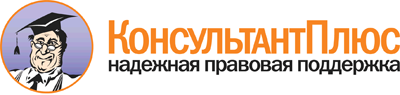 Постановление Администрации г. Ростова н/Д от 10.08.2012 N 657
"Об утверждении Административного регламента АР-239-14-Т "Предоставление дополнительных платных образовательных услуг в дошкольном образовательном учреждении (ДОУ), муниципальном общеобразовательном учреждении (МОУ)"Документ предоставлен КонсультантПлюс

www.consultant.ru

Дата сохранения: 29.11.2013 N п/п          Стандарт N СТ-239-14-Т-3.3 муниципальной услуги               "Предоставление дополнительных платных образовательных услуг       в муниципальных дошкольных образовательных учреждениях (ДОУ)"              Стандарт N СТ-239-14-Т-3.3 муниципальной услуги               "Предоставление дополнительных платных образовательных услуг       в муниципальных дошкольных образовательных учреждениях (ДОУ)"    1. Получатель услуги   (указать льготные   категории и вид     льготы, при наличии)Цель получения      услуги              Несовершеннолетние граждане в возрасте до 7    лет, родители которых желают, чтобы их ребенок получал дополнительные платные образовательные услуги в муниципальном дошкольном образователь-ном учреждении.                                Целью получения услуги является получение      дополнительного образования в муниципальном    дошкольном образовательном учреждении (ДОУ)    в соответствии с уставом и (или) локальным     актом ДОУ                                      2. Наименование органа,предоставляющего му-ниципальную услугу  (указать возможностьполучения услуги че-рез МФЦ)            Муниципальные дошкольные образовательные       учреждения (ДОУ), указанные в приложении 5к Регламенту                                   3. Должность, фамилия, имя и отчество лица (лиц), осуществляю- щего консультирова- ние. Адрес, номер   кабинета, номер те- лефона, режим работыи график приема     При обращении в Управление образования:        адрес: 344002, г. Ростов-на-Дону, ул. Обороны, 76;                                            номер кабинета: 36;                            номер телефона: 240-17-00;                     дни, часы приема: вторник 14.00-18.00,         среда 9.00-13.00;                              должность: главный специалист.                 При обращении в Отдел образования - приложение 3 к Регламенту N АР-239-14-Т.                  При обращении в ДОУ - приложение 5 к РегламентуN АР-239-14-Т.                                 Режим работы и график приема:                  понедельник - четверг 9.00-18.00,              пятница 9.00-17.00,                            перерыв с 13.00 до 13.48;                      суббота, воскресенье - выходной                3. Адрес электронной   почты для обращений за интернет-        консультацией       Адрес электронной почты для обращений за       интернет-консультацией:                        1) Управление образования: rguo@aaanet.ru;     2) Отделы образования районов:                 roov@aaanet.ru,                                rook@aaanet.ru,                                rooo@aaanet.ru,                                roopr@aaanet.ru,                               roog@donpac.ru,                                len_roo@mail.ru,                               roope@aaanet.ru,                               roosr2@aaanet.ru;                              3) ДОУ (приложение 5 к Регламенту              N АР-239-14-Т).                                Форма для интернет-консультации - приложение 6к Регламенту N АР-239-14-Т                     4. Должность фамилия,  имя и отчество лица (лиц), осуществляю- щего прием докумен- тов. Адрес, номер   кабинета, номер те- лефона, режим работыи график приема     Заведующий ДОУ (приложение 5 к Регламенту      N АР-239-14-Т)                                 Режим работы и график приема:                  понедельник - четверг: 9.00-18.00,             пятница: 9.00-17.00;                           перерыв: с 13.00 до 13.48;                     суббота, воскресенье - выходной                5. Должность, фамилия, имя и отчество лица (лиц), осуществляю- щего выдачу докумен-тов. Адрес, номер   кабинета, номер те- лефона, режим работыи график приема     Заведующий ДОУ (приложение 5 к Регламенту      N АР-239-14-Т)                                 Режим работы и график приема:                  понедельник - четверг: 9.00-18.00,             пятница: 9.00-17.00;                           перерыв: с 13.00 до 13.48;                     суббота, воскресенье - выходной                6. Электронный адрес   сайта (страницы),   где можно ознако-   миться или получить информацию об услу- ге, образцах доку-  ментов и порядке их заполнения и т.п.   Информацию об услуге можно получить:           - на официальном портале Ростовской-на-Дону го-родской Думы Администрации г. Ростова-на-Дону: http://www.rostov-gorod.ru/Портал услуг/Образо-вание/Предоставление дополнительных платных    образовательных услуг в муниципальном дошколь- ном образовательном учреждении (ДОУ);          - региональный портал государственных услуг    (функций) Ростовской области:                  http://www.pgu.donland.ru/Образование/ Предо-  ставление дополнительных платных образователь- ных услуг в муниципальном дошкольном образова- тельном учреждении (ДОУ)                       7. Результат предостав-ления муниципальной услуги. Срок дейст- вия (продолжитель-  ность) услуги при   положительном       результате          1. Предоставление дополнительных образователь- ных услуг в соответствии с уставом и (или) ло- кальным актом ДОУ в течение периода, предусмот-ренного договором.                             2. Мотивированный отказ в оказании дополнитель-ных образовательных услуг                      ных образовательных услуг                      8. Срок предоставления муниципальной услугии порядок выдачи ре-зультата (положи-   тельного ответа или мотивированного от- каза)               Решение (положительное либо отрицательное) по  итогам рассмотрения заявления принимается в те-чение 15 календарных дней со дня подачи пись-  менного заявления.                             В случае положительного решения после полученияуведомления о предоставлении дополнительных    платных услуг заявитель в течение 5 рабочих    дней прибывает в ДОУ для заключения договора.  Подписывает договор в письменной форме в двух  экземплярах, один из которых остается у него.  В случае отрицательного решения заявителю выда-ется (направляется) письменный мотивированный  отказ за подписью руководителя ДОУ в течение 5 рабочих дней с момента принятия такого решения 9. Правовые основания  для предоставления  муниципальной услугис указанием статей  правовых актов, не- посредственно регу- лирующих предостав- ление услуги, и их  реквизитов          - Гражданский кодекс Российской Федерации      (часть вторая);                                - Закон Российской Федерации от 10.07.1992 N   3266-1 "Об образовании" (ст. 45);              - Федеральный закон Российской Федерации от    27.07.2010 N 210-ФЗ "Об организации предостав- ления государственных и муниципальных услуг"   (глава 2.1);                                   - Закон Российской Федерации от 07.02.1992 N   2300-1 "О защите прав потребителей" (глава 3); - Постановление Правительства Российской Феде- рации от 05.07.2001 N 505 "Об утверждении пра- вил оказания платных образовательных услуг";   - Приказ Министерства образования и науки Рос- сийской Федерации от 27 октября 2011 N 2562 "Обутверждении Типового положения о дошкольном    образовательном учреждении";                   - устав ДОУ                                    10.Наименование и поря-док получения и за- полнения бланков,   необходимых для по- лучения услуги.     Наличие раздаточных документов и образ- цов заполнения      Бланк заявления можно получить на консультации и информационных стендах в Управлении образова-ния, в Отделах образования районов, в ДОУ,     в МОУ либо распечатать с интернет-портала Адми-нистрации города, регионального портала госу-  дарственных услуг по адресу, указанному в п. 6настоящего Стандарта.                          Заявление и договор формируются при приеме     документов (приложения 1, 2 к Стандарту        СТ-239-14-Т-3.3)                               11.Исчерпывающий пере- чень документов, не-обходимых в соответ-ствии с законода-   тельными или иными  нормативными право- выми актами для пре-доставления муници- пальной услуги, с   указанием источника получения документа (организации, выдаю-щей документ, ее те-лефона и адреса), в том числе:          - документы, необхо-димые и обязатель-  ные, подлежащие     представлению заяви-телем;              - документы, согла- сования, которые мо-гут быть получены в государственных или муниципальных орга- нах и иных организа-циях и которые зая- витель вправе пред- ставить             Документы, необходимые и обязательные, подлежа-щие представлению заявителем:                  1. Заявление (приложение 2 к настоящему Стан-  дарту) (1 экз. - оригинал).                    2. Документ, удостоверяющий личность родителя  (законного представителя), - для предъявления  <*>.                                           3. Копия свидетельства о рождении ребенка, с   предъявлением оригинала (1 экз.) - органы      загса.                                         4. Копия документа, удостоверяющего права (пол-номочия) представителя, действующего от имени  получателя услуги, с предъявлением оригинала:  - доверенность, удостоверенная нотариально (1  экз.), - нотариальная контора;                 - удостоверение, выданное органом опеки и попе-чительства (1 экз.), - Отдел образования Адми- нистрации района;                              - акт о назначении опеки (попечительства) (1   экз.) - Отдел образования Администрации района.Документы, которые могут быть получены в госу- дарственных и муниципальных органах по поруче- нию заявителя, отсутствуют.                    В случае положительного решения заключается    договор в письменной форме в двух экземплярах, один из которых передается заявителю в день за-ключения договора (приложение 2 к Стандарту    СТ-239-14-Т-3.3).                              -------------------------------                <*> (паспорт гражданина РФ; временное удостове-рение личности гражданина РФ по форме N 2П;    удостоверение личности военнослужащего; военныйбилет военнослужащего; общегражданский загра-  ничный паспорт (для граждан России, постоянно  проживающих за границей); паспорт моряка; удо- стоверение беженца; свидетельство о рассмотре- нии ходатайства о признании беженцем)          12.Исчерпывающий пере- чень оснований для  отказа в приеме до- кументов, необходи- мых для предоставле-ния муниципальной   услуги              1. Представление заявителем документов, оформ- ленных не в соответствии с установленным поряд-ком (наличие исправлений, серьезных поврежде-  ний, не позволяющих однозначно истолковать их  содержание и др.).                             2. Представление заявителем неполного пакета   документов из числа документов, необходимых и  обязательных, подлежащих представлению заявите-лем.                                           3. Отсутствие у представителя заявителя соот-  ветствующих полномочий на получение муниципаль-ной услуги.                                    4. Отсутствие лицензии ДОУ на право реализации дополнительной образовательной программы.      5. Отсутствие условий в ДОУ (кадровых, матери- ально-технических).                            Отказ в принятии документов не является препят-ствием для повторной подачи документов. Повтор-ная подача полного пакета документов возможна  при условии устранения оснований, вызвавших    отказ                                          13.Исчерпывающий пере- чень для отказа в   предоставлении муни-ципальной услуги    1. Отсутствие сформированной группы или свобод-ных мест в ней, численность которой устанавли- вается локальным актом ДОУ.                    2. Несоблюдение заявителем условий заключенногос ДОУ договора на предоставление услуги        14.Сроки и перечень ос-нований для приоста-новления предостав- ления муниципальной услуги              Перечень оснований и период приостановления    предоставления муниципальной услуги указываютсяв договоре на оказание платных дополнительных  образовательных услуг                          15.Последовательность  действий и перемеще-ний получателя услу-ги с описанием ре-  зультатов таких дей-ствий (решений)     Информирование и консультирование граждан по   вопросам предоставления муниципальной услуги   осуществляют специалисты (должностные лица)    ДОУ, Отделов образования и Управления образова-ния на личном приеме, в телефонном режиме, в   электронной форме. В рамках информирования     граждане имеют возможность узнать о порядке    оказания платных образовательных услуг, о пе-  речне документов, необходимых для предоставле- ния услуги, а также получить образцы заявления и договора об оказании платных образовательных услуг с указанием стоимости платных образова-  тельных услуг.                                 Заявитель подает заявление и документы, необхо-димые для предоставления дополнительных платныхобразовательных услуг, согласно п. 11 настояще-го Стандарта в ДОУ.                            Заведующий ДОУ регистрирует заявление и выдает выписку заявителю (приложение 7 к Регламенту). В случае выявления несоответствий в документах заявителя или наличия оснований для отказа в   приеме документов заведующий ДОУ уведомляет об этом заявителя в устной форме и возвращает ему пакет документов.                              По истечении 15 календарных дней заявитель по- лучает уведомление о предоставлении дополни-   тельных платных услуг (приложение 8 к Регламен-ту) или мотивированный отказ в предоставлении  услуги. В течение 5 рабочих дней с момента по- лучения уведомления о предоставлении дополни-  тельных платных услуг заявитель прибывает по   месту подачи заявления для заключения договора об оказании дополнительных платных образова-   тельных услуг с ДОУ.                           Договор подписывается заявителем и заведующим  ДОУ в двух экземплярах, один из которых остает-ся у заявителя.                                Заявитель производит оплату в соответствии с   условиями договора.                            Получатель услуги получает дополнительные обра-зовательные услуги в соответствии с уставом и  (или) локальным актом ДОУ и условиями заклю-   ченного договора.                              В случае несоблюдения заявителем условий заклю-ченного с ДОУ договора заведующий принимает    решение об отказе в предоставлении муниципаль- ной услуги и выдает (направляет) мотивированныйотказ в письменном виде в форме уведомления(приложение 9 к Регламенту) в течение 5 рабочихдней с момента принятия такого решения         16 Размер платы, взи-  маемой с заявителя  при предоставлении  муниципальной услу- ги, и способы ее    взимания в случаях, предусмотренных фе- деральными законами,принимаемыми в соот-ветствии с ними ины-ми нормативными пра-вовыми актами Рос-  сийской Федерации,  нормативными право- выми актами субъек- тов Российской Феде-рации, муниципальны-ми правовыми актами Размер платы, взимаемой с заявителя за предос- тавление дополнительных образовательных услуг, предоставляемых ДОУ, утверждается постановле-  нием Администрации города.                     Стоимость услуги, способ и периодичность оплатыуказываются в договоре, заключаемым заявителем и ДОУ                                          17.Максимальный срок   ожидания в очереди: - для получения кон-сультации;          - при подаче запросао предоставлении му-ниципальной услуги; - при получении ре- зультата предостав- ления муниципальной услуги              При обращении в Управление образования, Отдел  образования время ожидания в очереди для кон-  сультации заявителями не должно превышать 15   мин.                                           При обращении в ДОУ время ожидания в очереди   для консультации и получения документов заяви- телями не должно превышать 15 мин., при подаче документов - 40 мин.                           18.Срок регистрации за-проса заявителя о   предоставлении муни-ципальной услуги    При представлении документов заявление регист- рируется в день приема документов.             При отправке пакета документов по почте заявле-ние регистрируется в день поступления докумен- тов                                            19.Требования к помеще-ниям, в которых пре-доставляются муници-пальные услуги, к   залу ожидания, мес- там для заполнения  запросов о предос-  тавлении муниципаль-ной услуги, информа-ционным стендам с   образцами их запол- нения и перечнем до-кументов, необходи- мых для предоставле-ния каждой муници-  пальной услуги      Помещения Управления образования, Отделов обра-зования, ДОУ оборудуются в соответствии с      действующими санитарными правилами и нормами.  Прием заявителей осуществляется в специально   выделенном для этих целей помещении.           В помещении для работы с заявителями размещают-ся информационные стенды.                      Места предоставления муниципальной услуги обо- рудуются системами кондиционирования (охлажде- ния и нагревания) и вентилирования воздуха,    средствами пожаротушения и оповещения о возник-новении чрезвычайной ситуации.                 Кабинеты приема граждан оборудуются информаци- онными табличками (вывесками) с указанием:     - номера кабинета;                             - фамилии, имени, отчества и должности специа- листа, осуществляющего исполнение муниципальнойфункции;                                       - времени перерыва на обед.                    Для ожидания приема заявителями, заполнения не-обходимых для получения муниципальной услуги   документов отводятся места, оборудованные      стульями, столами (стойками), для возможности  оформления документов, обеспечиваются канцеляр-скими товарами, бланками документов. Количествомест ожидания определяется исходя из фактиче-  ской нагрузки и возможности их размещения      в помещении                                    20.Показатели доступно-сти (в том числе длялиц, являющихся пре-старелыми и инвали- дами) и качества му-ниципальных услуг   С целью оценки доступности и качества муници-  пальных услуг используются следующие индикаторыи показатели:                                  1. Показателями доступности муниципальных услугявляются: расположение здания в пешеходной     доступности - не более 5 минут от остановок    общественного транспорта.                      2. Возможность получить консультацию и сдать   заявление в день обращения.                    3. Возможность обращения по предварительной    записи.                                        4. Приоритетность по отношению к другим заяви- телям имеют инвалиды I и II (нерабочих) групп  при предъявлении специалистам по приему доку-  ментов удостоверения, подтверждающего их при-  надлежность к указанной категории лиц, - обслу-живаются вне очереди.                          5. Для обеспечения доступа маломобильных групп населения (инвалиды, люди с временным нарушени-ем здоровья, беременные женщины, люди старших  возрастов, люди с детскими колясками и т.д.)   здания (вновь построенные, после реконструкции и капитального ремонта), в которых оказывается услуга, оборудуются согласно нормативным требо-ваниям СНиП 35-01-2001 "Доступность зданий и   сооружений для маломобильных групп населения". 6. Размещение о порядке предоставления муници- пальных услуг на официальном интернет-портале  городской Думы и Администрации города, на      региональном портале государственных услуг     Ростовской области, а также информационных     стендах, размещенных в помещениях.             7. Показателями качества муниципальных услуг   являются:                                      - предоставление муниципальных услуг в соответ-ствии с требованиями административных регламен-тов;                                           - соблюдение сроков предоставления муниципаль- ных услуг;                                     - отсутствие обоснованных жалоб, их принадлеж- ность к указанной категории лиц                21.Порядок досудебного (внесудебного) обжа-лования действий    (бездействия) спе-  циалистов (должност-ных лиц) с указаниемруководителя (рабо- тодателя), на чье   имя оформляется за- явление по форме со-гласно приложению к настоящему Стандар- ту. Адрес, номер ка-бинета, номер теле- фона, режим работы играфик приема       Рассмотрение жалобы по вопросу обжалования дей-ствий (бездействия) специалистов (должностных  лиц) осуществляется в порядке и сроки, установ-ленные гл. 2.1 Федерального закона от          27.07.2010 N 210-ФЗ "Об организации предостав- ления государственных и муниципальных услуг".  В рамках досудебного обжалования действий (без-действия) специалистов (должностных лиц) заяви-телем направляется жалоба (приложение 10 к     Регламенту N АР-239-14-Т) на имя:              1. Начальника Отдела образования района города (приложение 3 к настоящему Регламенту).        2. Начальника Управления образования:          - в письменном виде - 344002, г. Ростов-на-    Дону, ул. Обороны, 76;                         - электронной почтой - rguo@aaanet.ru;         - через интернет-приемную Администрации города на сайте www.rostov-gorod.ru;                  - на личном приеме - г. Ростов-на-Дону, ул.    Обороны, 76, каб. N 26 (2 этаж), каждый вторникмесяца с 15.00 до 18.00, тел. 240-65-02.       В письменной (электронной) жалобе обязательно  указываются:                                   1) наименование органа, предоставляющего муни- ципальную услугу, должностного лица органа,    предоставляющего муниципальную услугу, либо    муниципального служащего, решения и действия   (бездействие) которых обжалуются;              2) фамилия, имя, отчество (последнее - при на- личии), сведения о месте жительства заявителя -физического лица либо наименование, сведения о месте нахождения заявителя - юридического лица,а также номер (номера) контактного телефона,   адрес (адреса) электронной почты (при наличии) и почтовый адрес, по которым должен быть       направлен ответ заявителю;                     3) сведения об обжалуемых решениях и действиях (бездействии) органа, предоставляющего муници- пальную услугу, должностного лица органа, пре- доставляющего муниципальную услугу, либо муни- ципального служащего;                          4) доводы, на основании которых заявитель не   согласен с решением и действием (бездействием) органа, предоставляющего муниципальную услугу, должностного лица органа, предоставляющего му- ниципальную услугу, либо муниципального служа- щего. Заявителем могут быть представлены доку- менты (при наличии), подтверждающие доводы зая-вителя, либо их копии;                         5) личная подпись заявителя (представителя),   при письменной жалобе.                         Письменная жалоба должна быть написана разбор- чивым почерком, не содержать нецензурных выра- жений                                          22.Порядок досудебного (внесудебного) обжа-лования решений,    принятых в ходе пре-доставления услуги, с указанием выше-   стоящей организации по форме согласно   приложению к настоя-щему стандарту. Ад- рес, номер кабинета,номер телефона, ре- жим работы и график приема              Рассмотрение обращения по вопросу обжалования  решений, принятых в ходе предоставления услуги,осуществляется в порядке и сроки, установленныегл. 2.1 Федерального закона от 27.07.2010 N    210-ФЗ "Об организации предоставления государ- ственных и муниципальных услуг".               Письменную жалобу по форме согласно приложению 10 к Регламенту N АР-239-14-Т заявитель имеет  право направить на имя:                        - начальника Управления образования города     Ростова-на-Дону;                               - в письменном виде - 344002, г. Ростов-на-    Дону, ул. Обороны, 76;                         - электронной почтой - rguo@aaanet.ru;         - через интернет-приемную Администрации города на сайте www.rostov-gorod.ru;                  - на личном приеме - каб. N 26 (2 этаж), тел.  240-65-02, каждый вторник месяца с 15.00 до    18.00;                                         - заместителя главы Администрации города       (по социальным вопросам):                      - в письменном виде - 344002, г. Ростов-на-    Дону, ул. Б. Садовая, 47;                      - электронной почтой - meria@rostov-gorod.ru;  - через интернет-приемную Администрации города на сайте www.rostov-gorod.ru;                  - на личном приеме - г. Ростов-на-Дону, ул. Б. Садовая, 47, к. 429 (4 этаж), тел. 240-28-34,  2-й и 4-й вторник каждого месяца с 15.00 до    18.00.                                         В случае личной подачи заявителем письменной   жалобы специалист, принявший жалобу, делает    в ней отметку о приеме, копию жалобы с отметкойо приеме вручает заявителю.                    В письменной (электронной) жалобе обязательно  указываются:                                   1) наименование органа, предоставляющего муни- ципальную услугу, должностного лица органа,    предоставляющего муниципальную услугу, либо    муниципального служащего, решения и действия   (бездействие) которых обжалуются;              2) фамилия, имя, отчество (последнее - при на- личии), сведения о месте жительства заявителя -физического лица либо наименование, сведения о месте нахождения заявителя - юридического лица,а также номер (номера) контактного телефона,   адрес (адреса) электронной почты (при наличии) и почтовый адрес, по которым должен быть       направлен ответ заявителю;                     3) сведения об обжалуемых решениях и действиях (бездействии) органа, предоставляющего муници- пальную услугу, должностного лица органа, пре- доставляющего муниципальную услугу, либо муни- ципального служащего;                          4) доводы, на основании которых заявитель не   согласен с решением и действием (бездействием) органа, предоставляющего муниципальную услугу, должностного лица органа, предоставляющего му- ниципальную услугу, либо муниципального служа- щего. Заявителем могут быть представлены доку- менты (при наличии), подтверждающие доводы зая-вителя, либо их копии;                         5) личная подпись заявителя (представителя) приписьменной жалобе.                             Письменная жалоба должна быть написана разбор- чивым почерком, не содержать нецензурных выра- жений                                          23 Иные требования, в  том числе учитываю- щие особенности пре-доставления муници- пальных услуг в мно-гофункциональных    центрах и особенно- сти предоставления  муниципальных услуг в электронной форме Иные требования отсутствуют.                   Заявитель имеет возможность в течение 5 рабочихдней получить консультацию и ответ на обращениев электронном виде.                            Необходимые для предоставления услуг документы,при наличии технической возможности для их     приема и рассмотрения, в установленном порядке могут быть направлены заявителем по электроннойпочте (в сканированном виде), в том числе с ис-пользованием региональной государственной ин-  формационной системы "Единый портал государст- венных и муниципальных услуг (функций)". При   этом заявителю направляется информация об адре-се и графике работы ДОУ, в которое ему необхо- димо обратиться для представления оригиналов   этих документов. Информацию о возможности на-  правления документов в электронном виде можно  получить в ДОУ (приложение 4 к Регламенту),    Управлении образования, Отделах образования    (приложение 5 к Стандарту услуги               N СТ-239-14-Т-3.4)                              N п/п         Дополнительные            общеобразовательные программы       дошкольного образования        Форма проведения            занятий        Количествозанятий   в неделю  (продолжи-тельность занятий)   N п/п          Стандарт N СТ-239-14-Т-3.4 муниципальной услуги               "Предоставление дополнительных платных образовательных услуг                  в общеобразовательных учреждениях (МОУ)"                        Стандарт N СТ-239-14-Т-3.4 муниципальной услуги               "Предоставление дополнительных платных образовательных услуг                  в общеобразовательных учреждениях (МОУ)"              1. Получатель услуги   (указать льготные   категории и вид     льготы, при нали-   чии). Цель полученияуслуги              Граждане, желающие получать дополнительные     платные образовательные услуги в муниципальном общеобразовательном учреждении.                Целью получения услуги является получение до-  полнительного образования в общеобразовательномучреждении (МОУ) в соответствии с уставом и    (или) локальным актом МОУ                      2. Наименование органа,предоставляющего му-ниципальную услугу  (указать возможностьполучения услуги че-рез МФЦ)            Муниципальные общеобразовательные учреждения   (МОУ), указанные в приложении 4 к Регламенту   3. Должность, фамилия, имя и отчество лица (лиц), осуществляю- щего консультирова- ние. Адрес, номер   кабинета, номер те- лефона, режим работыи график приема     При обращении в Управление образования:        адрес: 344002, г. Ростов-на-Дону, ул. Обороны, 76;                                            номер кабинета: 36;                            номер телефона: 240-17-00;                     дни, часы приема: вторник 14.00-18.00,         среда 9.00-13.00;                              должность: главный специалист.                 При обращении в Отдел образования - приложение 3 к Регламенту N АР-239-14-Т.                  При обращении в МОУ - приложение 4 к РегламентуN АР-239-14-Т.                                 Режим работы и график приема:                  понедельник - четверг 9.00-18.00,              пятница 9.00-17.00;                            перерыв с 13.00 до 13.48;                      суббота, воскресенье - выходной                3. Адрес электронной   почты для обращений за интернет-        консультацией       Адрес электронной почты для обращений за интер-нет-консультацией:                             1) Управление образования: rguo@aaanet.ru;     2) Отделы образования районов:                 roov@aaanet.ru,                                rook@aaanet.ru,                                rooo@aaanet.ru,                                roopr@aaanet.ru,                               roog@donpac.ru,                                len_roo@mail.ru,                               roope@aaanet.ru,                               roosr2@aaanet.ru;                              3) МОУ (приложение 4 к Регламенту              N АР-239-14-Т).                                Форма для интернет-консультации - приложение 6 к Регламенту N АР-239-14-Т                     4. Должность фамилия,  имя и отчество лица (лиц), осуществляю- щего прием докумен- тов. Адрес, номер   кабинета, номер те- лефона, режим работыи график приема     Заведующий МОУ (приложение 4 к Регламенту      N АР-239-14-Т)                                 Режим работы и график приема:                  понедельник - четверг: 9.00-18.00,             пятница: 9.00-17.00;                           перерыв: с 13.00 до 13.48;                     суббота, воскресенье - выходной                5. Должность фамилия,  имя и отчество лица (лиц), осуществляю- щего выдачу докумен-тов. Адрес, номер   кабинета, номер те- лефона, режим работыи график приема     Заведующий МОУ (приложение 4 к Регламенту      N АР-239-14-Т).                                Режим работы и график приема:                  понедельник - четверг: 9.00-18.00,             пятница: 9.00-17.00                            перерыв: с 13.00 до 13.48;                     суббота, воскресенье - выходной                6. Электронный адрес   сайта (страницы),   где можно ознако-   миться или получить информацию об услу- ге, образцах доку-  ментов и порядке их заполнения и т.п.   Информацию об услуге можно получить:           - на официальном портале Ростовской-на-Дону го-родской Думы Администрации г. Ростова-на-Дону: http://www.rostov-gorod.ru/Портал услуг/Образо-вание/ Предоставление дополнительных платных   образовательных услуг в общеобразовательных    учреждениях (МОУ);                             - региональный портал государственных услуг    (функций) Ростовской области:                  http://www.pgu.donland.ru/Образование/Предо-   ставление дополнительных платных образователь- ных услуг в общеобразовательных учреждениях    (МОУ)                                          7. Результат предостав-ления муниципальной услуги.             Срок действия (про- должительность) ус- луги при положитель-ном результате      1. Предоставление дополнительных образователь- ных услуг в соответствии с уставом и (или)     локальным актом МОУ в течение периода, преду-  смотренного договором.                         2. Мотивированный отказ в оказании дополнитель-ных образовательных услуг                      8. Срок предоставления муниципальной услугии порядок выдачи ре-зультата (положи-   тельного ответа или мотивированного     отказа)             Решение (положительное либо отрицательное) по  итогам рассмотрения заявления принимается в те-чение 15 календарных дней со дня подачи пись-  менного заявления.                             В случае положительного решения после полученияуведомления о предоставлении дополнительных    платных услуг заявитель в течение 5 рабочих    дней прибывает в МОУ для заключения договора.  Подписывает договор в письменной форме в двух  экземплярах, один из которых остается у него.  В случае отрицательного решения заявителю выда-ется (направляется) письменный мотивированный  отказ за подписью руководителя МОУ в течение 5 рабочих дней с момента принятия такого решения 9. Правовые основания  для предоставления  муниципальной услугис указанием статей  правовых актов, не- посредственно регу- лирующих предостав- ление услуги, и их  реквизитов          - Гражданский кодекс Российской Федерации      (часть вторая);                                - Закон Российской Федерации от 10.07.1992     N 3266-1 "Об образовании" (ст. 45);            - Федеральный закон Российской Федерации от    27.07.2010 N 210-ФЗ "Об организации предостав- ления государственных и муниципальных услуг"   (глава 2.1);                                   - Закон Российской Федерации от 07.02.1992 N   2300-1 "О защите прав потребителей" (глава 3); - Постановление Правительства Российской Феде- рации от 19.03.2001 N 196 "Об утверждении Типо-вого положения об общеобразовательном учреж-   дении";                                        - Постановление Правительства Российской Феде- рации от 05.07.2001 N 505 "Об утверждении      правил оказания платных образовательных услуг";- устав МОУ                                    10.Наименование и поря-док получения и за- полнения бланков,   необходимых для по- лучения услуги.     Наличие раздаточных документов и образ- цов заполнения      Бланк заявления можно получить на консультации и информационных стендах в Управлении образова-ния, в Отделах образования районов, в ДОУ,     в МОУ либо распечатать с интернет-портала      Администрации города, регионального портала    государственных услуг по адресу, указанному    в п. 6 настоящего Стандарта.                   Заявление и договор формируются при приеме     документов (приложения 1, 2 к Стандарту        СТ-239-14-Т-3.4)                               11.Исчерпывающий пере- чень документов, не-обходимых в соответ-ствии с законода-   тельными или иными  нормативными право- выми актами для пре-доставления муници- пальной услуги, с   указанием источника получения документа (организации, выдаю-щей документ, ее    телефона и адреса), в том числе:        - документы, необхо-димые и обязатель-  ные, подлежащие     представлению заяви-телем;              - документы, согла- сования, которые мо-гут быть получены в государственных или муниципальных орга- нах и иных организа-циях и которые зая- витель вправе пред- ставить             Документы, необходимые и обязательные, подлежа-щие представлению заявителем:                  1. Заявление (приложение 2 к настоящему Стан-  дарту) (1 экз. - оригинал).                    2. Документ, удостоверяющий личность заявителя (представителя), - для предъявления <*>.       3. Копия свидетельства о рождении ребенка в    возрасте до 14 лет с предъявлением оригинала   (1 экз.) - органы загса.                       4. Копия документа, удостоверяющего права (пол-номочия) представителя, действующего от имени  получателя услуги, с предъявлением оригинала   (при необходимости):                           - доверенность, удостоверенная нотариально (1  экз.), - нотариальная контора;                 - удостоверение, выданное органом опеки и попе-чительства (1 экз.), - отдел образования Адми- нистрации района;                              - акт о назначении опеки (попечительства) (1   экз.) - отдел образования администрации района.Документы, которые могут быть получены в госу- дарственных и муниципальных органах по поруче- нию заявителя, отсутствуют.                    В случае положительного решения заключается    договор в письменной форме в двух экземплярах, один из которых передается заявителю в день за-ключения договора (приложение 2 к Стандарту    СТ-239-14-Т-3.3).                              --------------------------------               <*> (паспорт гражданина РФ; временное удостове-рение личности гражданина РФ по форме N 2П;    удостоверение личности военнослужащего; военныйбилет военнослужащего; общегражданский загра-  ничный паспорт (для граждан России, постоянно  проживающих за границей); паспорт моряка; удо- стоверение беженца; свидетельство о рассмотре- нии ходатайства о признании беженцем)          12.Исчерпывающий пере- чень оснований для  отказа в приеме до- кументов, необходи- мых для предоставле-ния муниципальной   услуги              1. Представление заявителем документов, оформ- ленных не в соответствии с установленным поряд-ком (наличие исправлений, серьезных поврежде-  ний, не позволяющих однозначно истолковать их  содержание и др.).                             2. Представление заявителем неполного пакета   документов из числа документов, необходимых и  обязательных, подлежащих представлению заявите-лем.                                           3. Отсутствие у представителя заявителя соот-  ветствующих полномочий на получение муниципаль-ной услуги.                                    4. Отсутствие лицензии МОУ на право реализации дополнительной образовательной программы.      5. Отсутствие условий в МОУ (кадровых, матери- ально-технических).                            Отказ в принятии документов не является препят-ствием для повторной подачи документов. Повтор-ная подача полного пакета документов возможна  при условии устранения оснований, вызвавших    отказ                                          13.Исчерпывающий пере- чень для отказа в   предоставлении муни-ципальной услуги    1. Отсутствие сформированной группы или свобод-ных мест в ней, численность которой устанавли- вается локальным актом МОУ.                    2. Несоблюдение заявителем условий заключенногос МОУ договора на предоставление услуги        14.Сроки и перечень ос-нований для приоста-новления предостав- ления муниципальной услуги              Перечень оснований и период приостановления    предоставления муниципальной услуги указываютсяв договоре на оказание платных дополнительных  образовательных услуг                          15.Последовательность  действий и перемеще-ний получателя услу-ги с описанием ре-  зультатов таких     действий (решений)  Информирование и консультирование граждан по   вопросам предоставления муниципальной услуги   осуществляют специалисты (должностные лица)    МОУ, Отделов образования и Управления образова-ния на личном приеме, в телефонном режиме, в   электронной форме. В рамках информирования     граждане имеют возможность узнать о порядке    оказания платных образовательных услуг, о пе-  речне документов, необходимых для предоставле- ния услуги, а также получить образцы заявления и договора об оказании платных образовательных услуг с указанием стоимости платных образова-  тельных услуг.                                 Заявитель подает заявление и документы, необхо-димые для предоставления дополнительных платныхобразовательных услуг, согласно п. 11 настояще-го Стандарта в МОУ.                            Заведующий МОУ регистрирует заявление и выдает выписку заявителю (приложение N 7 к Регламен-  ту). В случае выявления несоответствий в доку- ментах заявителя или наличия оснований для от- каза в приеме документов заведующий МОУ уведом-ляет об этом заявителя в устной форме и возвра-щает ему пакет документов.                     По истечении 15 календарных дней заявитель     получает уведомление о предоставлении дополни- тельных платных услуг (приложение 8 к Регламен-ту) или мотивированный отказ в предоставлении  услуги.                                        В течение 5 рабочих дней с момента получения   уведомления о предоставлении дополнительных    платных услуг заявитель прибывает по месту     подачи заявления для заключения договора об    оказании дополнительных платных образовательныхуслуг с МОУ.                                   Договор подписывается заявителем и заведующим  МОУ в двух экземплярах, один из которых остает-ся у заявителя.                                Заявитель производит оплату в соответствии с   условиями договора.                            Заявитель получает дополнительные образователь-ные услуги в соответствии с уставом и (или)    локальным актом МОУ и условиями заключенного   договора.                                      В случае несоблюдения заявителем условий заклю-ченного с МОУ договора заведующий принимает ре-шение об отказе в предоставлении муниципальной услуги и выдает (направляет) мотивированный от-каз в письменном виде в форме уведомления (при-ложение 9 к Регламенту) в течение 5 рабочих    дней с момента принятия такого решения         16 Размер платы, взи-  маемой с заявителя  при предоставлении  муниципальной услу- ги, и способы ее    взимания в случаях, предусмотренных фе- деральными законами,принимаемыми в соот-ветствии с ними ины-ми нормативными пра-вовыми актами Рос-  сийской Федерации,  нормативными право- выми актами субъек- тов Российской Феде-рации, муниципальны-ми правовыми актами Размер платы, взимаемой с заявителя за предо-  ставление дополнительных образовательных услуг,предоставляемых МОУ, утверждается постановлени-ем Администрации города.                       Стоимость услуги, способ и периодичность оплатыуказываются в договоре,  заключаемом заявителеми МОУ                                          17.Максимальный срок   ожидания в очереди: - для получения кон-сультации;          - при подаче запросао предоставлении му-ниципальной услуги; - при получении ре- зультата предостав- ления муниципальной услуги              При обращении в Управление образования, Отдел  образования время ожидания в очереди для кон-  сультации заявителями не должно превышать 15   мин.                                           При обращении в МОУ время ожидания в очереди   для консультации и получения документов заяви- телями не должно превышать 15 мин., при подаче документов - 40 мин.                           18.Срок регистрации за-проса заявителя о   предоставлении муни-ципальной услуги    При представлении документов заявление регист- рируется в день приема документов.             При отправке пакета документов по почте заявле-ние регистрируется в день поступления докумен- тов                                            19.Требования к помеще-ниям, в которых пре-доставляются муници-пальные услуги, к   залу ожидания, мес- там для заполнения  запросов о предос-  тавлении муниципаль-ной услуги, информа-ционным стендам с   образцами их запол- нения и перечнем до-кументов, необходи- мых для предоставле-ния каждой муници-  пальной услуги      Помещения Управления образования, Отделов обра-зования, МОУ оборудуются в соответствии с      действующими санитарными правилами и нормами.  Прием заявителей осуществляется в специально   выделенном для этих целей помещении.           В помещении для работы с заявителями размещают-ся информационные стенды.                      Места предоставления муниципальной услуги обо- рудуются системами кондиционирования (охлажде- ния и нагревания) и вентилирования воздуха,    средствами пожаротушения и оповещения о возник-новении чрезвычайной ситуации.                 Кабинеты приема граждан оборудуются информаци- онными табличками (вывесками) с указанием:     - номера кабинета;                             - фамилии, имени, отчества и должности специа- листа, осуществляющего исполнение муниципальнойфункции;                                       - времени перерыва на обед.                    Для ожидания приема заявителями, заполнения не-обходимых для получения муниципальной услуги   документов отводятся места, оборудованные      стульями, столами (стойками), для возможности  оформления документов, обеспечиваются канцеляр-скими товарами, бланками документов. Количествомест ожидания определяется исходя из фактиче-  ской нагрузки и возможности их размещения      в помещении                                    20.Показатели доступно-сти (в том числе длялиц, являющихся пре-старелыми и инвали- дами) и качества му-ниципальных услуг   С целью оценки доступности и качества муници-  пальных услуг используются следующие индикаторыи показатели:                                  1. Показателем доступности муниципальных услуг является расположение здания в пешеходной дос- тупности не более 5 минут от остановок общест- венного транспорта.                            2. Возможность получить консультацию и сдать   заявление в день обращения.                    3. Возможность обращения по предварительной    записи.                                        4. Приоритетность по отношению к другим заяви- телям имеют инвалиды I и II (нерабочих) групп  при предъявлении специалистам по приему доку-  ментов удостоверения, подтверждающего их при-  надлежность к указанной категории лиц, -       обслуживаются вне очереди.                     5. Для обеспечения доступа маломобильных групп населения (инвалиды, люди с временным нарушени-ем здоровья, беременные женщины, люди старших  возрастов, люди с детскими колясками и т.д.)   здания (вновь построенные, после реконструкции и капитального ремонта), в которых оказывается услуга, оборудуются согласно нормативным требо-ваниям СНиП 35-01-2001 "Доступность зданий и   сооружений для маломобильных групп населения". 6. Размещение о порядке предоставления муници- пальных услуг на официальном интернет-портале  городской Думы и Администрации города, на      региональном портале государственных услуг     Ростовской области, а также информационных     стендах, размещенных в помещениях.             7. Показателями качества муниципальных услуг   являются:                                      - предоставление муниципальных услуг в соответ-ствии с требованиями административных регламен-тов;                                           - соблюдение сроков предоставления муниципаль- ных услуг;                                     - отсутствие обоснованных жалоб, их принадлеж- ность к указанной категории лиц                21.Порядок досудебного (внесудебного) обжа-лования действий    (бездействия) спе-  циалистов (должност-ных лиц) с указаниемруководителя (рабо- тодателя), на чье   имя оформляется за- явление по форме со-гласно приложению к настоящему Стандар- ту. Адрес, номер ка-бинета, номер теле- фона, режим работы играфик приема       Рассмотрение жалобы по вопросу обжалования     действий (бездействия) специалистов (должност- ных лиц) осуществляется в порядке и сроки,     установленные гл. 2.1 Федерального закона от   27.07.2010 N 210-ФЗ "Об организации предостав- ления государственных и муниципальных услуг".  В рамках досудебного обжалования действий (без-действия) специалистов (должностных лиц) заяви-телем направляется жалоба (приложение 10 к     Регламенту N АР-239-14-Т) на имя:              1. Начальника Отдела образования района города (приложение 3 к настоящему Регламенту).        2. Начальника Управления образования:          - в письменном виде - 344002, г. Ростов-на-    Дону, ул. Обороны, 76;                         - электронной почтой - rguo@aaanet.ru;         - через интернет-приемную Администрации города на сайте www.rostov-gorod.ru;                  - на личном приеме - г. Ростов-на-Дону, ул.    Обороны, 76, каб. N 26 (2 этаж), каждый вторникмесяца с 15.00 до 18.00, тел. 240-65-02.       В письменной (электронной) жалобе обязательно  указываются:                                   1) наименование органа, предоставляющего муни- ципальную услугу, должностного лица органа,    предоставляющего муниципальную услугу, либо    муниципального служащего, решения и действия   (бездействие) которых обжалуются;              2) фамилия, имя, отчество (последнее - при на- личии), сведения о месте жительства заявителя -физического лица, либо наименование, сведения оместе нахождения заявителя - юридического лица,а также номер (номера) контактного телефона,   адрес (адреса) электронной почты (при наличии) и почтовый адрес, по которым должен быть       направлен ответ заявителю;                     3) сведения об обжалуемых решениях и действиях (бездействии) органа, предоставляющего муници- пальную услугу, должностного лица органа, пре- доставляющего муниципальную услугу, либо муни- ципального служащего;                          4) доводы, на основании которых заявитель не   согласен с решением и действием (бездействием) органа, предоставляющего муниципальную услугу, должностного лица органа, предоставляющего му- ниципальную услугу, либо муниципального служа- щего. Заявителем могут быть представлены доку- менты (при наличии), подтверждающие доводы зая-вителя, либо их копии;                         5) личная подпись заявителя (представителя) приписьменной жалобе.                             Письменная жалоба должна быть написана разбор- чивым почерком, не содержать нецензурных выра- жений                                          22 Порядок досудебного (внесудебного) обжа-лования решений,    принятых в ходе пре-доставления услуги, с указанием выше-   стоящей организации по форме согласно   приложению к настоя-щему Стандарту. Ад- рес, номер кабинета,номер телефона, ре- жим работы и график приема              Рассмотрение обращения по вопросу обжалования  решений, принятых в ходе предоставления услуги,осуществляется в порядке и сроки, установленныегл. 2.1 Федерального закона от 27.07.2010      N 210-ФЗ "Об организации предоставления госу-  дарственных и муниципальных услуг".            Письменную жалобу по форме согласно приложению 10 к Регламенту N АР-239-14-Т заявитель имеет  право направить на имя:                        - начальника Управления образования города     Ростова-на-Дону:                               - в письменном виде - 344002, г. Ростов-на-    Дону, ул. Обороны, 76;                         - электронной почтой - rguo@aaanet.ru;         - через интернет-приемную Администрации города на сайте www.rostov-gorod.ru;                  - на личном приеме - каб. N 26 (2 этаж), тел.  240-65-02, каждый вторник месяца с 15.00 до    18.00;                                         - заместителя главы Администрации города (по   социальным вопросам):                          - в письменном виде - 344002 г. Ростов-на-Дону,ул. Б. Садовая, 47;                            - электронной почтой - meria@rostov-gorod.ru;  - через интернет-приемную Администрации города на сайте www.rostov-gorod.ru;                  - на личном приеме - г. Ростов-на-Дону, ул. Б. Садовая, 47, к. 429 (4 этаж), тел. 240-28-34,  2-й и 4-й вторник каждого месяца с 15.00 до    18.00.                                         В случае личной подачи заявителем письменной   жалобы специалист, принявший жалобу, делает в  ней отметку о приеме, копию жалобы с отметкой  о приеме вручает заявителю.                    В письменной (электронной) жалобе обязательно  указываются:                                   1) наименование органа, предоставляющего муни- ципальную услугу, должностного лица органа,    предоставляющего муниципальную услугу, либо    муниципального служащего, решения и действия   (бездействие) которых обжалуются;              2) фамилия, имя, отчество (последнее - при на- личии), сведения о месте жительства заявителя -физического лица либо наименование, сведения о месте нахождения заявителя - юридического лица,а также номер (номера) контактного телефона,   адрес (адреса) электронной почты (при наличии) и почтовый адрес, по которым должен быть       направлен ответ заявителю;                     3) сведения об обжалуемых решениях и действиях (бездействии) органа, предоставляющего муници- пальную услугу, должностного лица органа, пре- доставляющего муниципальную услугу, либо муни- ципального служащего;                          4) доводы, на основании которых заявитель не   согласен с решением и действием (бездействием) органа, предоставляющего муниципальную услугу, должностного лица органа, предоставляющего му- ниципальную услугу, либо муниципального служа- щего. Заявителем могут быть представлены доку- менты (при наличии), подтверждающие доводы     заявителя, либо их копии;                      5) личная подпись заявителя (представителя) приписьменной жалобе.                             Письменная жалоба должна быть написана разбор- чивым почерком, не содержать нецензурных       выражений                                      23 Иные требования, в  том числе учитываю- щие особенности пре-доставления муници- пальных услуг в мно-гофункциональных    центрах и особенно- сти предоставления  муниципальных услуг в электронной форме Иные требования отсутствуют.                   Заявитель имеет возможность в течение 5 рабочихдней получить консультацию и ответ на обращениев электронном виде.                            Необходимые для предоставления услуг документы,при наличии технической возможности для их     приема и рассмотрения, в установленном порядке могут быть направлены заявителем по электроннойпочте (в сканированном виде), в том числе с ис-пользованием региональной государственной ин-  формационной системы "Единый портал государст- венных и муниципальных услуг (функций)". При   этом заявителю направляется информация об адре-се и графике работы МОУ, в которое ему необхо- димо обратиться для представления оригиналов   этих документов. Информацию о возможности на-  правления документов в электронном виде можно  получить в МОУ (приложение 3 к Регламенту),    Управлении образования, Отделах образования    (приложение 5 к Стандарту услуги               N СТ-239-14-Т-3.4)                              N п/пНаименование учебной дисциплины         Форма          проведения занятий    Количество учебных часов  в неделю   Отдел образования Ворошиловского    района:                             344113, пр. Королева, 25,           тел. 246-86-44, 235-05-00;          адрес электронной почты:            roov@aaanet.ru;                     понедельник - четверг: 09.00-18.00, пятница: 09.00-17.00                (перерыв: 13.00-13.48).             Начальник МУ Отдела образования осу-ществляет прием граждан по понедель-никам с 15.00 до 18.00              Отдел образования Железнодорожного района:                            344001, 1-я Баррикадная, 48,       тел. 222-47-83;                    адрес электронной почты:           roog@donpac.ru;                    понедельник - четверг: 09.00-18.00,пятница: 09.00-17.00               (перерыв: 13.00-13.48).            Начальник МУ Отдела образования    осуществляет прием граждан по поне-дельникам с 15.00 до 18.00         Отдел образования Кировского района:344007, ул. Московская, 76,         тел. 244-19-91;                     адрес электронной почты:            rook@aaanet.ru;                     понедельник - четверг: 09.00-18.00, пятница: 09.00-17.00                (перерыв: 13.00-13.48).             Начальник МУ Отдела образования осу-ществляет прием граждан по понедель-никам с 15.00 до 18.00              Отдел образования Ленинского рай-  она:                               344082, ул. Островского, 35,       тел. 282-02-96;                    адрес электронной почты:           rool@aaanet.ru;                    понедельник - четверг: 09.00-18.00,пятница: 09.00-17.00               (перерыв: 13.00-13.48).            Начальник МУ Отдела образования    осуществляет прием граждан по поне-дельникам с 15.00 до 18.00         Отдел образования Октябрьского      района:                             344012, ул. Ларина, 19/2,           тел. 245-57-30;                     адрес электронной почты:            rooo@aaanet.ru;                     понедельник - четверг: 09.00-18.00, пятница: 09.00-17.00                (перерыв 13.00-13.48).              Начальник МУ Отдела образования осу-ществляет прием граждан по понедель-никам с 15.00 до 18.00              Отдел образования Первомайского    района:                            344029, ул. Воровского, 48,        тел. 227-90-95;                    адрес электронной почты:           roope@aaanet.ru;                   понедельник - четверг: 9.00-18.00, пятница: 9.00-17.00                (перерыв: 13.00-13.48).            Начальник МУ Отдела образования    осуществляет прием граждан по поне-дельникам с 15.00 до 18.00         Отдел образования Пролетарского     района:                             344025, ул. 27-я Линия, 4,          тел. 251-35-91;                     адрес электронной почты:            roopr@aaanet.ru;                    понедельник - четверг: 09.00-18.00, пятница: 09.00-17.00                (перерыв: 13.00-13.48).             Начальник МУ Отдела образования осу-ществляет прием граждан по понедель-никам с 15.00 до 18.00              Отдел образования Советского рай-  она:                               344091, пр. Коммунистический, 24,  тел. 222-74-12;                    адрес электронной почты:           rooo@aaanet.ru;                    понедельник - четверг: 09.00-18.00,пятница: 09.00-17.00               (перерыв: 13.00-13.48).            Начальник МУ Отдела образования    осуществляет прием граждан по поне-дельникам с 15.00 до 18.00          N п/п           Полное наименование                   образовательного учреждения                (филиала) согласно уставу                        (положению)                   Юридический адрес ОУ,         телефон, E-mail      Ворошиловский район                       1. Муниципальное бюджетное общеобразователь- ное учреждение средняя общеобразовательнаяшкола N 3 Ворошиловского района города    Ростова-на-Дону                           344023, г. Ростов-на-Дону, ул. Ленина, д. 217/219;    тел. (863) 252-21-09;      shool_3@mail.ru            2. Муниципальное бюджетное общеобразователь- ное учреждение средняя общеобразовательнаяшкола N 6 Ворошиловского района города    Ростова-на-Дону                           344113, г. Ростов-на-Дону, ул. Королева, д. 12/3;     тел. (863) 233-49-95;      School-6@mail.ru           3. Муниципальное бюджетное общеобразователь- ное учреждение средняя общеобразовательнаяшкола N 30 Ворошиловского района города   Ростова-на-Дону                           344113, г. Ростов-на-Дону, б. Комарова, д. 28/3;      тел. (863) 233-49-04;      school_30@bk.ru            4. Муниципальное бюджетное общеобразователь- ное учреждение гимназия N 34 имени Чума-  ченко Д.М. Ворошиловского района города   Ростова-на-Дону                           344038, г. Ростов-на-Дону, ул. Ленина, д. 64/2;       тел. (863) 243-09-49;      Rschool34@rambler.ru       5. Муниципальное бюджетное общеобразователь- ное учреждение средняя общеобразовательнаяшкола N 56 Ворошиловского района города   Ростова-на-Дону                           344068, г. Ростов-на-Дону, ул. Ларина, д. 24А;        тел. (863) 245-56-96;      sch56@list.ru              6. Муниципальное бюджетное общеобразователь- ное учреждение средняя общеобразовательнаяшкола N 65 с углубленным изучением англий-ского языка Ворошиловского района города  Ростова-на-Дону                           344092, г. Ростов-на-Дону, ул. Волкова, д. 6/3;       тел. (863) 233-41-23;      sch65@aaanet.ru            7. Муниципальное бюджетное общеобразователь- ное учреждение гимназия N 76 Ворошиловско-го района города Ростова-на-Дону          344092, г. Ростов-на-Дону, ул. Волкова, д. 5/6;       тел. (863) 233-49-90;      sch76@aaanet.ru            8. Муниципальное бюджетное общеобразователь- ное учреждение средняя общеобразовательнаяшкола N 82 Ворошиловского района города   Ростова-на-Дону                           344068, г. Ростов-на-Дону, ул. Фурмановская, д. 82;   тел. (863) 274-48-58;      school82rostov@mail.ru     9. Муниципальное бюджетное общеобразователь- ное учреждение средняя общеобразовательнаяшкола N 90 Ворошиловского района города   Ростова-на-Дону                           344068, г. Ростов-на-Дону, пр. М. Нагибина, д. 33;    тел. (863) 245-34-93;      shcool-90-1@yandex.ru      10.Муниципальное бюджетное общеобразователь- ное учреждение средняя общеобразовательнаяшкола N 93 Ворошиловского района города   Ростова-на-Дону                           344038, г. Ростов-на-Дону, ул. Ленина, д. 125/1;      тел. (863) 293-05-81;      adaptiv-school93@mail.ru   11.Муниципальное бюджетное общеобразователь- ное учреждение средняя общеобразовательнаяшкола N 96 имени М.В. Нагибина Ворошилов- ского района города Ростова-на-Дону       344092, г. Ростов-на-Дону, ул. Волкова, д. 6/2;       тел. (863) 233-30-11;      luda@donpac.ru             12.Муниципальное бюджетное общеобразователь- ное учреждение средняя общеобразовательнаяшкола N 98 имени В.Н. Цыганова Ворошилов- ского района города Ростова-на-Дону       344113, г. Ростов-на-Дону, ул. Орбитальная, д. 26/1;  тел. (863) 233-31-55;      sch98@aaanet.ru            13.Муниципальное бюджетное общеобразователь- ное учреждение средняя общеобразовательнаяшкола N 99 Ворошиловского района города   Ростова-на-Дону                           344114, г. Ростов-на-Дону, ул. Орбитальная, д. 50/1;  тел. (863) 233-46-55;      school99@aaanet.ru         14.Муниципальное бюджетное общеобразователь- ное учреждение средняя общеобразовательнаяшкола N 100 Ворошиловского района города  Ростова-на-Дону                           344092, г. Ростов-на-Дону, б. Комарова, д. 6;         тел. (863) 235-97-77;      Sch100@aaanet.ru           15.Муниципальное бюджетное общеобразователь- ное учреждение средняя общеобразовательнаяшкола N 101 Ворошиловского района города  Ростова-на-Дону                           344113, г. Ростов-на-Дону, ул. Королева, д. 25/3;     тел. (863) 233-19-62;      school101@mail.ru          16.Муниципальное бюджетное общеобразователь- ное учреждение лицей N 102 Ворошиловского района города Ростова-на-Дону             344092, г. Ростов-на-Дону, пр. Комарова, д. 18;       тел. (863) 233-19-65;      sch102@aaanet.ru           17.Муниципальное бюджетное общеобразователь- ное учреждение средняя общеобразовательнаяшкола N 104 Ворошиловского района города  Ростова-на-Дону                           344092, г. Ростов-на-Дону, б. Комарова, д. 9/5;       тел. (863) 235-14-47;      mousosh@aaanet.ru          18.Муниципальное бюджетное общеобразователь- ное учреждение средняя общеобразовательнаяшкола N 107 "Экология и диалектика" Воро- шиловского района города Ростова-на-Дону  344113, г. Ростов-на-Дону, ул. Королева, д. 15/4;     тел. (863) 235-55-77;      sch107@aaanet.ru           19.Муниципальное бюджетное общеобразователь- ное учреждение гимназия N 118 "Школа муд- рости" Ворошиловского района города       Ростова-на-Дону                           344092, г. Ростов-на-Дону, б. Комарова, д. 7/3;       тел. (863) 233-48-15;      wis118@aaanet.ru           20.Муниципальное бюджетное общеобразователь- ное учреждение лицей "Ростовский военно-  технический лицей" города Ростова-на-Дону 21.Муниципальное бюджетное общеобразователь- ное учреждение средняя общеобразовательнаяшкола "Финист" Ворошиловского района горо-да Ростова-на-Дону                        344092, г. Ростов-на-Дону, ул. Капустина, д. 18/2;    тел. (863) 231-01-54;      finist@aaanet.ru           22.Муниципальное бюджетное общеобразователь- ное учреждение средняя общеобразовательнаяшкола "Эврика - Развитие" Ворошиловского  района города Ростова-на-Дону             344113, г. Ростов-на-Дону, пр. Космонавтов, д. 38/1;  тел. (863) 276-36-30;      Eureka@aaanet.ru           23.Муниципальное бюджетное общеобразователь- ное учреждение вечерняя (сменная) общеоб- разовательная школа N 8 Ворошиловского    района города Ростова-на-Дону             344068, г. Ростов-на-Дону, ул. Симферопольская,       д. 65/2;                   тел. (863) 243-68-10;      vschcola8@yandex.ru        Железнодорожный район                     1. Муниципальное бюджетное общеобразователь- ное учреждение средняя общеобразовательнаяшкола N 64 Железнодорожного района города Ростова-на-Дону                           344001, г. Ростов-на-Дону, ул. Некрасовская, 22;      тел. (863) 222-67-56;      sch64@list.ru              2. Муниципальное бюджетное общеобразователь- ное учреждение средняя общеобразовательнаяшкола N 66 имени Героя Советского Союза   Лунина Н.А. Железнодорожного района городаРостова-на-Дону                           344034, г. Ростов-на-Дону, ул. Деревянко, 14;         тел. (863) 240-70-51       3. Муниципальное бюджетное общеобразователь- ное учреждение средняя общеобразовательнаяшкола N 67 Железнодорожного района города Ростова-на-Дону                           344004, г. Ростов-на-Дону, ул. 2-я Володарская, 28;   тел./факс (863) 244-92-05; sch-67@mail.ru             4. Муниципальное бюджетное общеобразователь- ное учреждение средняя общеобразовательнаяшкола N 83 Железнодорожного района города Ростова-на-Дону                           344101, г. Ростов-на-Дону, пр. Ставского, 33;         тел. (863) 240-91-80;      Sch83@indok.ru             5. Муниципальное автономное общеобразователь-ное учреждение средняя общеобразовательнаяшкола N 77 Железнодорожного района г.     Ростова-на-Дону                           344033, г. Ростов-на-Дону, ул. Портовая, 541;         тел. (863) 242-08-66;      don_sch_77@mail.ru         6. Муниципальное автономное общеобразователь-ное учреждение города Ростова-на-Дону гим-назия "Донская реальная гимназия"         344004, г. Ростов-на-Дону, ул. Крупской, 43;          тел. (863) 222-32-23;      drg62@AAAnet.ru            7. Муниципальное автономное общеобразователь-ное учреждение лицей N 1 "Классический"   города Ростова-на-Дону                    344034, г. Ростов-на-Дону, ул. Балакирева, 32;        тел. (863) 222-32-34;      Liceum1_korp1@donpak.ru    8. Муниципальное автономное общеобразователь-ное учреждение города Ростова-на-Дону     гимназия "Юридическая гимназия имени      М.М. Сперанского"                         344004, г. Ростов-на-Дону, ул. Портовая, 82;          тел. (863) 240-61-39;      e roster@mail.ru           9. Муниципальное автономное общеобразователь-ное учреждение города Ростова-на-Дону     лицей N 14 "Экономический"                344101, г. Ростов-на-Дону, пл. Круглая, 1;            тел. (863) 240-79-83;      lekon14@mail.ru            10.Муниципальное общеобразовательное учрежде-ние средняя общеобразовательная школа     "Казачья гимназия им. Я.П. Бакланова"     г. Ростова-на-Дону                        344033, г. Ростов-на-Дону, ул. Пржевальского, 30а;    тел. (863) 242-05-56;      kazakrostov@mail.ru        11.Муниципальное казенное общеобразователь-  ное учреждение вечерняя (сменная) общеоб- разовательная школа N 26 при федеральном  казенном учреждении "Исправительная коло- ния N 10 Главного управления Федеральной  службы исполнения наказаний по Ростовской области" Железнодорожного района города   Ростова-на-Дону                           344033, г. Ростов-на-Дону, пер. Казачий, 1;           тел. (863) 290-24-36       Кировский район                           1. Муниципальное бюджетное общеобразователь- ное учреждение лицей Ростовского государ- ственного строительного университета      344022, г. Ростов-на-Дону, ул. Журавлева, 26;         8(863) 263-79-51;          shkola2rnd@rambler.ru      2. Муниципальное бюджетное общеобразователь- ное учреждение средняя общеобразовательнаяшкола N 4 Кировского района города        Ростова-на-Дону                           344022, г. Ростов-на-Дону, пер. Крепостной, 139;      8(863) 264-45-31;          adm-school4@yandex.ru      3. Муниципальное автономное общеобразователь-ное учреждение города Ростова-на-Дону     средняя общеобразовательная школа N 5     344022, г. Ростов-на-Дону, ул. Социалистическая, 195; 8(863) 263-23-93;          sch5@aaanet.ru             4. Муниципальное бюджетное общеобразователь- ное учреждение гимназия N 45 Кировского   района города Ростова-на-Дону             344002, г. Ростов-наДону,  пр. Ворошиловский, 29;     8(863) 240-12-92;          sch45@aaanet.ru            5. Муниципальное бюджетное общеобразователь- ное учреждение средняя общеобразовательнаяшкола N 47 Кировского района города       Ростова-на-Дону                           344006,г. Ростов-на-Дону,  ул. М. Горького, 166;      8(863) 264-33-55;          st-7@yandex.ru             6. Муниципальное бюджетное общеобразователь- ное учреждение средняя общеобразовательнаяшкола N 49 Кировского района города       Ростова-на-Дону                           344010, г. Ростов-на-Дону, ул. М. Горького, 108;      8(863) 240-94-86;          school49@aaanet.ru         7. Муниципальное бюджетное общеобразователь- ное учреждение лицей N 51 имени Б.В. Ка-  пустина Кировского района города Ростова- на-Дону                                   344006, Ростовская область,г. Ростов-на-Дону, пр.     Чехова, 36;                8(863) 263-16-20;          sch51@aaanet.ru            8. Муниципальное бюджетное общеобразователь- ное учреждение средняя общеобразовательнаяшкола N 53 с углубленным изучением немец- кого языка Кировского района города       Ростова-на-Дону                           344000, г. Ростов-на-Дону, ул. Малюгиной, 212;        8(863) 264-02-90;          sch53_1@aaanet.ru          9. Муниципальное бюджетное общеобразователь- ное учреждение средняя общеобразовательнаяшкола N 80 имени Рихарда Зорге с углублен-ным изучением химии, биологии, математики,физики Кировского района города Ростова-  на-Дону                                   344022, г. Ростов-на-Дону, ул. Пушкинская, 190;       8(863) 264-06-10;          sch80rd@ya.ru              10.Муниципальное бюджетное общеобразователь- ное учреждение вечерняя (сменная) общеоб- разовательная школа N 13 Кировского районагорода Ростова-на-Дону                    344022, г. Ростов-на-Дону, ул. Красных Зорь, 157;     8(863) 263-34-72;          v13rd@yandex.ru            Ленинский район                           1. Муниципальное автономное общеобразователь-ное учреждение города Ростова-на-Дону     лицей N 33 "Физико-математический" имени  Ростовского полка народного ополчения     344007, г. Ростов-на-Дону, ул. Красноармейская, N 158;тел. (863) 240-25-88;      sch33@aaanet.ru            2. Муниципальное бюджетное общеобразователь- ное учреждение гимназия N 35 Ленинского   района города Ростова-на-Дону             344007, г. Ростов-на-Дону, пер. Соборный, N 1;        тел. (863) 240-22-72;      sch35@aaanet.ru            3. Муниципальное бюджетное общеобразователь- ное учреждение гимназия N 36 Ленинского   района города Ростова-на-Дону             344007, г. Ростов-на-Дону, ул. М. Горького, N 115,    ул. Тургеневская, N 12;    тел. (863) 240-34-99;      gymnasia36@mail.ru         4. Муниципальное бюджетное общеобразователь- ное учреждение средняя общеобразовательнаяшкола N 39 Ленинского района города       Ростова-на-Дону                           344002, г. Ростов-на-Дону, ул. Серафимовича, N 85;    тел. (863) 262-41-01;      hgv@aaanet.ru              5. Муниципальное бюджетное общеобразователь- ное учреждение средняя общеобразовательнаяшкола N 55 Ленинского района города       Ростова-на-Дону                           344082, г. Ростов-на-Дону, ул. Серафимовича, N 25;    тел. (863) 262-59-71;      mousoh@gmail.com,          sch55@aaanet.ru            6. Муниципальное бюджетное общеобразователь- ное учреждение лицей N 57 Ленинского      района города Ростова-на-Дону             344039, г. Ростов-на-Дону, ул. Мечникова, N 19а;      тел. (863) 232-59-11;      sch57@aaanet.ru            7. Муниципальное бюджетное общеобразователь- ное учреждение средняя общеобразовательнаяшкола N 70 Ленинского района города       Ростова-на-Дону                           344013, г. Ростов-на-Дону, ул. Гайдара, N 27г;        тел. (863) 232-65-68;      sch-70@yandex.ru           8. Муниципальное бюджетное общеобразователь- ное учреждение средняя общеобразовательнаяшкола N 72 Ленинского района города       Ростова-на-Дону                           344013, г. Ростов-на-Дону, ул. Варфоломеева, N 1а;    тел. (863) 267-49-41;      sch72rostov@mail.ru        9. Муниципальное бюджетное общеобразователь- ное учреждение средняя общеобразовательнаяшкола N 78 Ленинского района города       Ростова-на-Дону                           344011, г. Ростов-на-Дону, ул. Красноармейская, N 5;  тел. (863) 267-39-95;      sch78@yandex.ru            10.Муниципальное бюджетное общеобразователь- ное учреждение Гимназия юных исследовате- лей города Ростова-на-Дону                344007, г. Ростов-на-Дону, ул. Большая Садовая, 55;   8(863) 282-00-10;          Lui@ibox.ru                11.Муниципальное бюджетное общеобразователь- ное учреждение вечерняя (сменная) общеоб- разовательная школа N 5 Ленинского района города Ростова-на-Дону                    344023, г. Ростов-на-Дону, ул. Ленина, N 92/1;        тел. (863) 293-06-81;      sch5v@aaanet.ru            Октябрьский район                         1. Муниципальное бюджетное общеобразователь- ное учреждение гимназия N 25 Октябрьского района города Ростова-на-Дону             344038, г. Ростов-на-Дону, ул. Погодина, 5а;          тел. (863) 245-18-95;      sch25@aaanet               2. Муниципальное автономное общеобразователь-ное учреждение города Ростова-на-Дону     лицей N 27 имени А.В. Суворова Октябрьско-го района                                 344016, Российская         Федерация, Ростовская      область, г. Ростов-на-Дону,ул. Кривоноса, 9/4;        тел. (863) 277-51-81;      lyceum27@mail.ru           3. Муниципальное бюджетное общеобразователь- ное учреждение средняя общеобразовательнаяшкола N 32 Октябрьского района города     Ростова-на-Дону                           344012, г. Ростов-на-Дону, ул. Фрунзе, 12;            тел. 8 (863) 232-68-96;    school32@donpac.ru         4. Муниципальное бюджетное общеобразователь- ное учреждение средняя общеобразовательнаяшкола N 40 Октябрьского района города     Ростова-на-Дону имени Восьмой Воздушной   Армии                                     344064, Российская Федера- ция, Ростовская область,   г. Ростов-на-Дону, ул. 2-й Пятилетки, 10;             тел. 8 (863) 244-69-40;    mousosh40@mail.ru          5. Муниципальное бюджетное общеобразователь- ное учреждение средняя общеобразовательнаяшкола N 43 Октябрьского района города     Ростова-на-Дону                           344010, Российская Федера- ция, Ростовская область,   г. Ростов-на-Дону,         пр. Буденновский, 64;      тел. (863) 232-25-59;      sch43@mail.ru              6. Муниципальное бюджетное общеобразователь- ное учреждение гимназия N 46 Октябрьского района города Ростова-на-Дону             344016, г. Ростов-на-Дону, ул. Тимошенко, 30;         тел. (863) 278-16-87;      sch46@aaanet.ru            7. Муниципальное бюджетное общеобразователь- ное учреждение гимназия N 52 Октябрьского района города Ростова-на-Дону             344012, г. Ростов-на-Дону, ул. Мечникова, 61;,        тел. (863) 232-22-46;      school52@aaanet.ru         8. Муниципальное бюджетное общеобразователь- ное учреждение средняя общеобразовательнаяшкола N 68 имени 56-й Армии Октябрьского  района города Ростова-на-Дону             344064, г. Ростов-на-Дону, пер. Госпитальный, 1;      тел. (863) 277-45-72;      sch68rd@rambler.ru         9. Муниципальное бюджетное общеобразователь- ное учреждение средняя общеобразовательнаяшкола N 69 Октябрьского района города     Ростова-на-Дону                           344038, г. Ростов-на-Дону, пр. Ленина, 83а;           тел. (863) 245-54-63;      sch69rnd1@yandex.ru        10.Муниципальное бюджетное общеобразователь- ное учреждение средняя общеобразовательнаяшкола N 79 Октябрьского района города     Ростова-на-Дону                           344079, г. Ростов-на-Дону, ул. Кропоткина, 31;        тел. (863) 245-67-37;      School79K@yandex.ru        11.Муниципальное бюджетное общеобразователь- ное учреждение средняя общеобразовательнаяшкола N 110 Октябрьского района города    Ростова-на-Дону                           344016, г. Ростов-на-Дону, Таганрогское шоссе, 118/2; тел. (863) 278-18-41;      moy110@mail.ru             12.Муниципальное бюджетное общеобразователь- ное учреждение лицей "Технический лицей   при ДГТУ"                                 344018, г. Ростов-на-Дону, пер. Соборный, 88;         тел. (863) 232-96-85;      techlicey@dstu.edu.ru      13.Муниципальное бюджетное общеобразователь- ное учреждение лицей "Ростовский городскойэкономический лицей"                      344101, г. Ростов-на-Дону, ул. Ленина, 60А;           тел. (863) 278-34-07;      rgell@mail.ru              14.Муниципальное бюджетное общеобразователь- ное учреждение лицей "Многопрофильный"    Октябрьского района города Ростова-на-Дону344079, Российская Федера- ция, г. Ростов-на-Дону,    пер. Педагогический, 24;   тел. (863) 245-42-56;      liceymp@rambler.ru         15.Муниципальное бюджетное общеобразователь- ное учреждение средняя общеобразовательнаяшкола N 32 Октябрьского района города     Ростова-на-Дону                           344012, г. Ростов-на-Дону, ул. Фрунзе, 12;            тел. (863) 232-68-96;      school32@donpac.ru         16.Муниципальное казенное общеобразовательноеучреждение вечерняя (сменная) общеобразо- вательная школа N 24 при федеральном ка-  зенном учреждении "Исправительная колония N 2 Главного управления Федеральной службыисполнения наказаний по Ростовской облас- ти" Октябрьского района города            Ростова-на-Дону                           344064, г. Ростов-на-Дону, ул. Тоннельная, 4;         тел. (863) 231-40-18;      galina_antoncova@ mail.ru  Первомайский район                        1. Муниципальное бюджетное общеобразователь- ное учреждение средняя общеобразовательнаяшкола N 10 Первомайского района города    Ростова-на-Дону                           344065, г. Ростов-на-Дону, ул. Ректорская, N 11;      (863) 200-50-10;           shkola10-2007@mail.ru      2. Муниципальное бюджетное общеобразователь- ное учреждение средняя общеобразовательнаяшкола N 16 имени 339-й Ростовской стрелко-вой дивизии Первомайского района города   Ростова-на-Дону                           344095, г. Ростов-на-Дону, ул. Вятская, 27;           (863) 233-16-55;           scool16@rambler.ru         3. Муниципальное бюджетное общеобразователь- ное учреждение средняя общеобразовательнаяшкола N 18 Первомайского района города    Ростова-на-Дону                           344095, г. Ростов-на-Дону, ул. Штахановского, 18;     (863) 252-72-13;           zavuch18@donpac.ru         4. Муниципальное бюджетное общеобразователь- ное учреждение гимназия N 19 Первомайскогорайона города Ростова-на-Дону             344020, г. Ростов-на-Дону, ул. Мелитопольская, 22;    (863) 252-01-71;           school19@mail.ru           5. Муниципальное бюджетное общеобразователь- ное учреждение лицей N 20 Первомайского   района города Ростова-на-Дону             344029, г. Ростов-на-Дону, ул. Металлургическая, 100; (863) 252-14-88;           sch20@aaanet.ru            6. Муниципальное бюджетное общеобразователь- ное учреждение средняя общеобразовательнаяшкола N 21 Первомайского района города    Ростова-на-Дону                           344029, г. Ростов-на-Дону, пр. Мира, 6;               (863) 254-07-44;           School-21-rnd@mail.ru      7. Муниципальное бюджетное общеобразователь- ное учреждение средняя общеобразовательнаяшкола N 23 Первомайского района города    Ростова-на-Дону                           344020, г. Ростов-на-Дону, ул. Глинки, 95;            (863) 254-48-66;           sosch23@rambler.ru         8. Муниципальное бюджетное общеобразователь- ное учреждение средняя общеобразовательнаяшкола N 24 имени Героя России Андрея Орло-ва Первомайского района города Ростова-на-Дону                                      344056, г. Ростов-на-Дону, пер. Обский, 7;            (863) 231-30-69;           Shkola24@mail.ru           9. Муниципальное бюджетное общеобразователь- ное учреждение средняя общеобразовательнаяшкола N 44 Первомайского района города    Ростова-на-Дону                           344020, г. Ростов-на-Дону, ул. Днепропетровская, 12;  (863) 252-26-09;           Schoo44@aaanet.ru          10.Муниципальное бюджетное общеобразователь- ное учреждение средняя общеобразовательнаяшкола N 54 Первомайского района города    Ростова-на-Дону                           344009, г. Ростов-на-Дону, пр. Шолохова, 260/1;       (863) 252-50-78;           school54@mail.ru           11.Муниципальное бюджетное общеобразователь- ное учреждение средняя общеобразовательнаяшкола N 75 имени В.П. Поляничко Первомай- ского района города Ростова-на-Дону       344029, г. Ростов-на-Дону, ул. Металлургическая, 100; (863) 252-93-83;           School75_2003@mail.ru      12.Муниципальное бюджетное общеобразователь- ное учреждение средняя общеобразовательнаяшкола N 84 имени Героя России Дмитрия Пет-рова Первомайского района города Ростова- на-Дону                                   344056, г. Ростов-на-Дону, ул. 2-я Киргизская, 41;    (863) 252-83-90;           mousosh84@yandex.ru        13.Муниципальное бюджетное общеобразователь- ное учреждение средняя общеобразовательнаяшкола N 91 имени М.А. Шолохова Первомай-  ского района города Ростова-на-Дону       344065, г. Ростов-на-Дону, ул. Украинская, 26;        (863) 252-29-14;           school91@mail.ru           14.Муниципальное бюджетное общеобразователь- ное учреждение средняя общеобразовательнаяшкола N 97 Первомайского района города    Ростова-на-Дону                           344056, г. Ростов-на-Дону, ул. Казахская, 89/4;       (863) 252-37-07;           school97@mail.ru           15.Муниципальное бюджетное общеобразователь- ное учреждение средняя общеобразовательнаяшкола N 105 Первомайского района города   Ростова-на-Дону                           344045, г. Ростов-на-Дону, ул. Лелюшенко, 3/4;        (863) 272-01-42;           mousosh105@donpac.ru       16.Муниципальное бюджетное общеобразователь- ное учреждение средняя общеобразовательнаяшкола N 109 Первомайского района города   Ростова-на-Дону                           344095, г. Ростов-на-Дону, пер. Днепровский, 131;     (863) 252-84-58;           school109@ctsnet.ru        17.Муниципальное бюджетное общеобразователь- ное учреждение гимназия N 111 Первомайско-го района города Ростова-на-Дону          344045, г. Ростов-на-Дону, ул. Лелюшенко, 7;          (863) 272-06-13;           school111@rambler.ru       18.Муниципальное бюджетное общеобразователь- ное учреждение средняя общеобразовательнаяшкола N 113 Первомайского района города   Ростова-на-Дону                           344093, г. Ростов-на-Дону, ул. Туполева, 2/2;         (863) 293-26-02;           sch113@aaanet.ru           Пролетарский район                        1. Муниципальное бюджетное общеобразователь- ное учреждение средняя общеобразовательнаяшкола N 1 Пролетарского района города     Ростова-на-Дону                           344019, г. Ростов-на-Дону, ул. Советская, 30;         тел. (863) 253-50-09;      e-mail: Shcola-1@mail.ru   2. Муниципальное бюджетное общеобразователь- ное учреждение средняя общеобразовательнаяшкола N 7 имени Береста А.П. Пролетарскогорайона города Ростова-на-Дону             344048, г. Ростов-на-Дону, ул. М. Расковой, 28;       тел. (863) 257-96-29;      e-mail: schschool7@mail.ru 3. Муниципальное бюджетное общеобразователь- ное учреждение средняя общеобразовательнаяшкола N 8 имени Героя Советского Союза    Рашутина Григория Дмитриевича Пролетарско-го района города Ростова-на-Дону          344037, Российская         Федерация, Ростовская      область, г. Ростов-на-Дону,ул. Буйнакская, 12;        тел. (863) 251-88-29;      e-mail: sch8@aaanet.ru     4. Муниципальное автономное общеобразователь-ное учреждение города Ростова-на-Дону     лицей N 11 "Естественнонаучный"           344019, г. Ростов-на-Дону, ул. Верхне-Нольная, 8;     тел. (863) 251-54-54;      e-mail: sch11@aaanet.ru    5. Муниципальное бюджетное общеобразователь- ное учреждение гимназия N 12 Пролетарскогорайона города Ростова-на-Дону             344025, г. Ростов-на-Дону, ул. Комсомольская, 57;     тел. (863) 251-58-90;      e-mail: school12-rostov. ru6. Муниципальное бюджетное общеобразователь- ное учреждение лицей N 13 Пролетарского   района города Ростова-на-Дону             344019, г. Ростов-на-Дону, пл. Свободы, 1/1;          тел. (863) 253-17-55;      e-mail: sch13@aaanet.ru    7. Муниципальное бюджетное общеобразователь- ное учреждение гимназия N 14 Пролетарскогорайона города Ростова-на-Дону             344025, г. Ростов-на-Дону, ул. 30-я Линия, 8;         тел. (863) 253-70-10;      e-mail: sch14@aaanet.ru    8. Муниципальное бюджетное общеобразователь- ное учреждение средняя общеобразовательнаяшкола N 17 Пролетарского района города    Ростова-на-Дону                           344030, г. Ростов-на-Дону, ул. Коммунаров, 34;        тел. (863) 251-74-88;      e-mail:                    mou_sosh_17@rambler.ru     9. Муниципальное бюджетное общеобразователь- ное учреждение средняя общеобразовательнаяшкола N 22 Пролетарского района города    Ростова-на-Дону                           344019, г. Ростов-на-Дону, пр. Театральный, 48;       тел. (863) 264-56-33;      e-mail: sch22@aaanet.ru    10.Муниципальное бюджетное общеобразователь- ное учреждение средняя общеобразовательнаяшкола N 26 Пролетарского района города    Ростова-на-Дону                           344019, г. Ростов-на-Дону, ул. Листопадова, 42/79;    тел. (863) 251-69-88;      e-mail:                    sc26 rostov @mail.ru       11.Муниципальное бюджетное общеобразователь- ное учреждение средняя общеобразовательнаяшкола N 81 Пролетарского района города    Ростова-на-Дону                           344111, г. Ростов-на-Дону, пр. 40-летия Победы, 73;   тел. (863) 257-58-77;      e-mail: sch81r@bk.ru       12.Муниципальное бюджетное общеобразователь- ное учреждение средняя общеобразовательнаяшкола N 94 Пролетарского района города    Ростова-на-Дону                           344072, г. Ростов-на-Дону, пр. 40-летия Победы, 63,   65/5;                      тел. (863) 257-94-41;      e-mail: director 94@.ru    13.Муниципальное бюджетное общеобразователь- ное учреждение средняя общеобразовательнаяшкола N 106 Пролетарского района города   Ростова-на-Дону                           344111, г. Ростов-на-Дону, пр. 40-летия Победы, 87/4; тел. (863) 257-40-15;      e-mail: shkola106@mail.ru  Советский район                           1. Муниципальное бюджетное общеобразователь- ное учреждение средняя общеобразовательнаяшкола N 15 Советского района города       Ростова-на-Дону                           344041, г. Ростов-на-Дону, ул. Калининградская, 1;    тел. (863) 222-09-67;      rndsh15@mail.ru            2. Муниципальное бюджетное общеобразователь- ное учреждение средняя общеобразовательнаяшкола N 31 Советского района города       Ростова-на-Дону                           344091, г. Ростов-на-Дону, пр. Стачки, д. 221/1;      (863) 222-69-00;           sch 31@ aaanet.ru          3. Муниципальное бюджетное общеобразователь- ное учреждение средняя общеобразовательнаяшкола N 37 Советского района города       Ростова-на-Дону                           344058, г. Ростов-на-Дону, ул. 2-я Краснодарская, 68; тел. (863) 222-06-24;      school 37_@donpac.ru       4. Муниципальное бюджетное общеобразователь- ное учреждение лицей N 58 Советского райо-на города Ростова-на-Дону                 344103, Ростовская область,г. Ростов-на-Дону, ул.     Содружества, 43;           тел.(863) 243-53-46;       58roos@mail.ru             5. Муниципальное бюджетное общеобразователь- ное учреждение средняя общеобразовательнаяшкола N 60 имени Пятого гвардейского      Донского казачьего кавалерийского Красно- знаменного Будапештского корпуса Советско-го района города Ростова-на-Дону          344091, г. Ростов-на-Дону, пр. Коммунистический, 42/4,тел. (863) 222-02-56;      60.roos@mail.ru            6. Муниципальное бюджетное общеобразователь- ное учреждение средняя общеобразовательнаяшкола N 61 Советского района города       Ростова-на-Дону                           344091, г. Ростов-на-дону, ул. 2-я Краснодарская, д.  82;                        тел. (863) 222-48-01;      61.roos@mail.ru            7. Муниципальное бюджетное общеобразователь- ное учреждение средняя общеобразовательнаяшкола N 73 Советского района города       Ростова-на-Дону                           344103, Ростовская область,г. Ростов-на-Дону, ул.     Петрозаводская, 137а;      тел./факс (863) 266-43-38; e-mail:                    pigina-shkola@mail.ru      8. Муниципальное бюджетное общеобразователь- ное учреждение средняя общеобразовательнаяшкола N 86 имени Героя Советского Союза   Пескова Дмитрия Михайловича Советского    района города Ростова-на-Дону             344091, г. Ростов-на-Дону, ул. Каширская, 20;         тел. (863) 222-38-73;      Shkola86@mail.ru           9. Муниципальное бюджетное общеобразователь- ное учреждение средняя общеобразовательнаяшкола N 87 имени Героя Советского Союза   Н.М. Щербакова Советского района города   Ростова-на-Дону                           344091, г. Ростов-на-Дону, ул. 2-я Краснодарская, 94; тел.(863) 222-38-65;       е-mail: MOU_SOCH_87@mail.ru10.Муниципальное бюджетное общеобразователь- ное учреждение средняя общеобразовательнаяшкола N 88 Советского района города       Ростова-на-Дону                           344055, г. Ростов-на-Дону, ул. Совхозная, 18а;        тел. (863) 247-94-30;      е-mail: school8867@mail.ru 11.Муниципальное бюджетное общеобразователь- ное учреждение средняя общеобразовательнаяшкола N 92 с углубленным изучением матема-тики Советского района города Ростова-на- Дону                                      344058, г. Ростов-на-Дону, пр. Стачки, 195;           тел. (863) 222-74-01;      e-mail: sch92@mail.ru      12.Муниципальное бюджетное общеобразователь- ное учреждение гимназия N 95 Советского   района города Ростова-на-Дону             344090, г. Ростов-на-Дону, ул. Быковского, 5;         тел./факс (863) 222-02-46; 95roos@mail.ru             13.Муниципальное бюджетное общеобразователь- ное учреждение лицей N 103 имени Сергея   Козлова Советского района города Ростова- на-Дону                                   344015, г. Ростов-на-Дону, ул. Еременко, 56/4;        тел./факс (863) 237-83-95; roos103@ctsnet.ru          14.Муниципальное бюджетное общеобразователь- ное учреждение средняя общеобразовательнаяшкола N 112 Советского района города      Ростова-на-Дону                           344015, г. Ростов-на-Дону, ул. 339-й Стрелковой       дивизии, 21/3;             тел. (863) 220-44-02       15.Муниципальное бюджетное общеобразователь- ное учреждение гимназия N 117 Советского  района города Ростова-на-Дону             344015, Ростовская область,г. Ростов-на-Дону, ул.     339-й Стрелковой дивизии,  25/3;                      тел. (863) 225-26-00;      21vek117@mail.ru           16.Муниципальное бюджетное общеобразователь- ное учреждение средняя общеобразовательнаяшкола "Источник" Советского района города Ростова-на-Дону                           344103, г. Ростов-на-Дону, ул. Содружества, 39;       тел. (863) 266-44-00;      Istochnik05@yandex.ru      17.Муниципальное бюджетное общеобразователь- ное учреждение вечерняя (сменная) общеоб- разовательная школа N 10 Советского районагорода Ростова-на-Дону                    344102, Ростовская область,г. Ростов-на-Дону, ул.     Каширская, 8/3;            тел. (863) 271-89-35;      school10@ctsnetю.ru        Ворошиловский район                      1. Муниципальное дошкольное образовательное учреждение Центр развития ребенка -      детский сад первой категории N 36        Ворошиловского района г. Ростова-на-Дону 344092, г. Ростов-на-Дону,ул. Королева, 1/3;        тел. (863) 233-75-53      2. Муниципальное дошкольное образовательное учреждение Центр развития ребенка -      детский сад первой категории N 42        Ворошиловского района г. Ростова-на-Дону 344113, г. Ростов-на-Дону,ул. Королева, 17/1;       тел. (863) 233-45-33      3. Муниципальное дошкольное образовательное учреждение детский сад комбинированного  вида второй категории N 48 Ворошиловскогорайона г. Ростова-на-Дону                344068, г. Ростов-на-Дону,Нариманова, 131;          тел. (863) 233-07-26      4. Муниципальное дошкольное образовательное учреждение Центр развития ребенка-       детский сад первой категории N 49        Ворошиловского района г. Ростова-на-Дону 344113, г. Ростов-на-Дону,ул. Добровольского, 36/4; тел. (863) 233-01-00      5. Муниципальное дошкольное образовательное учреждение детский сад комбинированного  вида второй категории N 74 Ворошиловскогорайона г. Ростова-на-Дону                344092, г. Ростов-на-Дону,ул. Борко, 8/2;           тел. (863) 233-40-20      6. Муниципальное дошкольное образовательное учреждение Центр развития ребенка -      детский сад первой категории N 77        Ворошиловского района г. Ростова-на-Дону 344113, г. Ростов-на-Дону,ул. Волкова, д. 6/3;      тел. (863) 233-41-23      7. Муниципальное дошкольное образовательное учреждение Центр развития ребенка -      детский сад первой категории N 111       Ворошиловского района г. Ростова-на-Дону 344092, г. Ростов-на-Дону,ул. Космонавтов, 8,       строение 5;               тел. (863) 235-75-55      8. Муниципальное дошкольное образовательное учреждение детский сад компенсирующего   вида второй категории N 121              Ворошиловского района г. Ростова-на-Дону 344068, г. Ростов-на-Дону,ул. пр. М. Нагибина, 35Г, тел. (863) 243-68-67      9. Муниципальное дошкольное образовательное учреждение детский сад комбинированного  вида второй категории N 137              Ворошиловского района г. Ростова-на-Дону 344068, г. Ростов-на-Дону,пр. М. Нагибина, д. 33;   тел. (863) 245-34-93;     shcool-90-1@yandex.ru     10.Муниципальное дошкольное образовательное учреждение детский сад компенсирующего   вида с приоритетным осуществлением       квалифицированной коррекции отклонений в физическом и психическом развитии второй категории N 161 Ворошиловского района г. Ростова-на-Дону                          344023, г. Ростов-на-Дону,ул. Ленина, д. 213;       тел. (863) 293-99-68      11.Муниципальное дошкольное образовательное учреждение детский сад комбинированного  вида второй категории N 211              Ворошиловского района г. Ростова-на-Дону 344092, г. Ростов-на-Дону,ул. Волкова, д. 6/2;      тел. (863) 233-30-11;     luda@donpac.ru            12.Муниципальное дошкольное образовательное учреждение детский сад комбинированного  вида второй категории N 225              Ворошиловского района г. Ростова-на-Дону 344113, г. Ростов-на-Дону,ул. Орбитальная, д. 26/1; тел. (863) 233-31-55;     sch98@aaanet.ru           13.Муниципальное дошкольное образовательное учреждение детский сад комбинированного  вида второй категории N 226              Ворошиловского района г. Ростова-на-Дону 344038, г. Ростов-на-Дону,ул. Ленина, 107/3;        тел. (863) 243-07-33      14.Муниципальное дошкольное образовательное учреждение детский сад комбинированного  вида второй категории N 251              Ворошиловского района г. Ростова-на-Дону 344092, г. Ростов-на-Дону,б. Комарова, д. 6;        тел. (863) 235-97-77;     Sch100@aaanet.ru          15.Муниципальное дошкольное образовательное учреждение детский сад комбинированного  вида второй категории N 267              Ворошиловского района г. Ростова-на-Дону 344113, г. Ростов-на-Дону,ул. Королева, д. 25/3;    тел. (863) 233-19-62;     school101@mail.ru         16.Муниципальное дошкольное образовательное учреждение Центр развития ребенка -      детский сад первой категории N 272       Ворошиловского района г. Ростова-на-Дону 344092, г. Ростов-на-Дону,пр. Комарова, д. 18;      тел. (863) 233-19-65;     sch102@aaanet.ru          17.Муниципальное дошкольное образовательное учреждение Центр развития ребенка -      детский сад первой категории N 288       Ворошиловского района г. Ростова-на-Дону 344092, г. Ростов-на-Дону,б. Комарова, д. 9/5;      тел. (863) 235-14-47;     mousosh@aaanet.ru         18.Муниципальное дошкольное образовательное учреждение детский сад комбинированного  вида второй категории N 304              Ворошиловского района г. Ростова-на-Дону 344113, г. Ростов-на-Дону,ул. Королева, д. 15/4;    тел. (863) 235-55-77;     sch107@aaanet.ru          19.Муниципальное дошкольное образовательное учреждение детский сад комбинированного  вида второй категории N 313              Ворошиловского района г. Ростова-на-Дону 344092, г. Ростов-на-Дону,ул. Стартовая, 8/1;       тел. (863) 297-63-03      20.Муниципальное дошкольное образовательное учреждение детский сад комбинированного  вида второй категории N 317              Ворошиловского района г. Ростова-на-Дону 344113, г. Ростов-на-Дону,пр. Космонавтов, д. 38/1; тел. (863) 276-36-30;     Eureka@aaanet.ru          Железнодорожный район                    1. Муниципальное дошкольное образовательное учреждение Центр развития ребенка -      детский сад первой категории N 219       "Кораблик" Железнодорожного района городаРостова-на-Дону                          344034, г. Ростов-на-Дону,ул. Сейнерная, 44;        тел. (863) 242-06-44      2. Муниципальное дошкольное образовательное учреждение Центр развития ребенка -      детский сад первой категории N 254       "Кристаллик" Железнодорожного района     города Ростова-на-Дону                   344033, г. Ростов-на-Дону,ул. Магнитогорская, 7/1;  тел. (863) 242-01-73      3. Муниципальное дошкольное образовательное учреждение детский сад компенсирующего   вида второй категории N 92               Железнодорожного района города Ростова-  на-Дону                                  344033, г. Ростов-на-Дону,ул. Всесоюзная, 87;       тел. (863) 242-04-44      4. Муниципальное дошкольное образовательное учреждение Центр развития ребенка -      детский сад первой категории N 66        Железнодорожного района города Ростова-  на-Дону                                  344004, г. Ростов-на-Дону,ул. Плеханова, 1а;        тел. (863) 242-04-44      5. Муниципальное дошкольное образовательное учреждение Центр развития ребенка -      детский сад первой категории N 57        Железнодорожного района города Ростова-  на-Дону                                  344058, г. Ростов-на-Дону,ул. Гризодубовой, 11а;    тел. (863) 224-14-74      6. Муниципальное дошкольное образовательное учреждение детский сад комбинированного  вида второй категории N 224              Железнодорожного района города Ростова-  на-Дону                                  344058, г. Ростов-на-Дону,ул. Гризодубовой, 11а;    тел. (863) 224-14-74      7. Муниципальное дошкольное образовательное учреждение детский сад комбинированного  вида второй категории N 194              Железнодорожного района г. Ростова-на-   Дону                                     344001, г. Ростов-на-Дону,ул. Русская, 15;          тел. (863) 240-81-04      8. Муниципальное дошкольное образовательное учреждение детский сад комбинированного  вида второй категории N 131              Железнодорожного района г. Ростова-на-   Дону                                     344058, г. Ростов-на-Дону,ул. Сулинский, 2;         тел. (863) 244-90-08      9. Муниципальное дошкольное образовательное учреждение детский сад комбинированного  вида второй категории N 284              Железнодорожного района г. Ростова-на-   Дону                                     344056, г. Ростов-на-Дону,ул. Гризодубовой, 10А;    тел. (863) 222-35-89      10.Муниципальное дошкольное образовательное учреждение детский сад комбинированного  вида второй категории N 2                Железнодорожного района г. Ростова-на-   Дону                                     344101, г. Ростов-на-Дону,пер. Защитный, 22а;       тел. (863) 238-20-36      11.Муниципальное дошкольное образовательное учреждение детский сад общеразвивающего  вида (интеллектуального, физического,    художественно-эстетического приоритетногонаправления развития воспитанников)      второй категории N 5 Железнодорожного    района г. Ростова-на-Дону                344001, г. Ростов-на-Дону,ул. Вагулевского, 106;    тел. (863) 238-25-49      12.Муниципальное дошкольное образовательное учреждение детский сад комбинированного  вида второй категории N 85               Железнодорожного района г. Ростова-на-   Дону                                     344058, г. Ростов-на-Дону,ул. Крупской, 2А;         тел. (863) 238-24-61      13.Муниципальное дошкольное образовательное учреждение детский сад комбинированного  вида второй категории N 169              Железнодорожного района города Ростова-  на-Дону                                  344004, г. Ростов-на-Дону,Рабочая площадь, 9;       тел. (863) 238-20-30      14.Муниципальное дошкольное образовательное учреждение детский сад комбинированного  вида второй категории N 207              Железнодорожного района г. Ростова-на-   Дону                                     344034, г. Ростов-на-Дону,ул. Портовая, 104а;       тел. (863) 240-87-71      Кировский район                          1. Муниципальное дошкольное образовательное учреждение детский сад присмотра и       оздоровления второй категории N 45       Кировского района г. Ростова-на-Дону     344010, г. Ростов-на-Дону,ул. Красноармейская, 204  2. Муниципальное дошкольное образовательное учреждение Центр развития ребенка -      детский сад (санаторный) первой категорииN 50 Кировского района г. Ростова-на-Дону344022, г. Ростов-на-Дону,ул. Петровская, 38        3. Муниципальное дошкольное образовательное учреждение детский сад компенсационного  вида второй категории N 60 Кировского    района г. Ростова-на-Дону                344006, г. Ростов-на-Дону,ул. Суворова, 28          4. Муниципальное дошкольное образовательное учреждение детский сад общеразвивающего  вида (художественно-эстетического,       физического приоритетных направлений     развития воспитанников) второй категории N 63 Кировского района г. Ростова-на-Дону344022, г. Ростов-на-Дону,ул. Пушкинская, 179       5. Муниципальное дошкольное образовательное учреждение детский сад комбинированного  вида второй категории N 69 Кировского    района г. Ростова-на-Дону                344002, г. Ростов-на-Дону,ул. Пушкинская, 76        6. Муниципальное дошкольное образовательное учреждение Центр развития ребенка -      детский сад первой категории N 70        Кировского района г. Ростова-на-Дону     344022, г. Ростов-на-Дону,ул. Социалистическая, 198 7. Муниципальное дошкольное образовательное учреждение детский сад компенсационного  вида второй категории N 71 "Ромашка"     Кировского района г. Ростова-на-Дону     344006, г. Ростов-на-Дону,пр. Ворошиловский, 8      8. Муниципальное дошкольное образовательное учреждение детский сад общеразвивающего  вида (физического, художественно-        эстетического приоритетных направлений   развития воспитанников) второй категории N 73 Кировского района г. Ростова-на-Дону344022, г. Ростов-на-Дону,пр. Ворошиловский, 50     9. Муниципальное дошкольное образовательное учреждение детский сад общеразвивающего  вида (физического приоритетного          направления развития воспитанников)      второй категории N 88 Кировского района  г. Ростова-на-Дону                       344022, г. Ростов-на-Дону,ул. Седова, 24            10.Муниципальное дошкольное образовательное учреждение Центр развития ребенка -      детский сад первой категории N 118       Кировского района г. Ростова-на-Дону     344010, г. Ростов-на-Дону,ул. Варфоломеева, 286     11.Муниципальное дошкольное образовательное учреждение детский сад общеразвивающего  вида (физического приоритетного          направления развития воспитанников)      второй категории N 158 Кировского района г. Ростова-на-Дону                       344006, г. Ростов-на-Дону,ул. Береговая, 53         12.Муниципальное дошкольное образовательное учреждение детский сад комбинированного  вида второй категории N 168 Кировского   района г. Ростова-на-Дону                344010, г. Ростов-на-Дону,ул. М. Горького, 217/60   13.Муниципальное дошкольное образовательное учреждение Центр развития ребенка -      детский сад первой категории N 235       Кировского района г. Ростова-на-Дону     344006, г. Ростов-на-Дону,ул. Чехова,45             14.Муниципальное дошкольное образовательное учреждение Центр развития ребенка -      детский сад первой категории N 263       Кировского района г. Ростова-на-Дону     344022, г. Ростов-на-Дону,ул. Восточная, 52         15.Муниципальное дошкольное образовательное учреждение Центр развития ребенка -      детский сад первой категории N 285       Кировского района г. Ростова-на-Дону     344006, г. Ростов-на-Дону,ул. Суворова, 51          Ленинский район                          1. Муниципальное автономное образовательное учреждение для детей дошкольного и       младшего школьного возраста прогимназия N15 Ленинского района города Ростова-на-  Дону                                     344082, г. Ростов-на-Дону,пер. Доломановский, N 18; тел. (863) 244-18-22;     edp15@mail.ru             2. Муниципальное дошкольное образовательное учреждение "Детский сад компенсирующего  вида второй категории N 12 Ленинского    района г. Ростова-на-Дону"               344011, г. Ростов-на-Дону,пер. Гвардейский, N 4;    т. (863) 267-31-72        3. Муниципальное дошкольное образовательное учреждение детский сад общеразвивающего  вида (интеллектуального, художественно-  эстетического приоритетных направлений   развития воспитанников) второй категории N 17 Ленинского района г. Ростова-на-Дону344007, г. Ростов-на-Дону,ул. Б. Садовая, N 34;     т. (863) 240-41-71        4. Муниципальное дошкольное образовательное учреждение детский сад общеразвивающего  вида (интеллектуального, художественно-  эстетического, физического и других      приоритетных направлений развития        воспитанников) II категории N 23         Ленинского района г. Ростова-на-Дону     344013, г. Ростов-на-Дону,ул. Мечникова, N 22/85;   тел. (863) 232-22-29      5. Муниципальное дошкольное образовательное учреждение детский сад присмотра и       оздоровления II категории N 38 Ленинскогорайона г. Ростова-на-Дону                344008, г. Ростов-на-Дону,ул. Шаумяна, N 36/40а;    тел. (863) 240-70-69      6. Муниципальное дошкольное образовательное учреждение детский сад комбинированного  вида II категории N 50 Ленинского района г. Ростова-на-Дону                       344002, г. Ростов-на-Дону,ул. Серафимовича, N 69;   тел. (863) 240-70-29      7. Муниципальное дошкольное образовательное учреждение детский сад общеразвивающего  вида (с приоритетным осуществлением      физического и художественно-эстетическогонаправлений развития воспитанников)      второй категории N 56 Ленинского района  г. Ростова-на-Дону                       344002, г. Ростов-на-Дону,ул. Красноармейская,      N 146;                    тел. (863) 240-94-35      8. Муниципальное дошкольное образовательное учреждение "Детский сад общеразвивающего вида (художественно-эстетического, интел-лектуального, физического приоритетных   направлений развития воспитанников) вто- рой категории N 59 Ленинского района     г. Ростова-на-Дону"                      344082, г. Ростов-на-Дону,ул. Пушкинская, N 14;     тел. (863) 267-04-55      9. Муниципальное дошкольное образовательное учреждение детский сад общеразвивающего  вида (интеллектуального, художественно-  эстетического, физического приоритетных  направлений развития воспитанников) II   категории N 80 Ленинского района г.      Ростова-на-Дону                          344007, г. Ростов-на-Дону,ул. Социалистическая,     N 66;                     тел. (863) 240-90-53      10.Муниципальное дошкольное образовательное учреждение детский сад комбинированного  вида второй категории N 116 Ленинского   района г. Ростова-на-Дону                344013, г. Ростов-на-Дону,ул. Возрождения, N 8;     тел. (863) 232-45-91      11.Муниципальное дошкольное образовательное учреждение Центр развития ребенка -      детский сад первой категории N 123       "Феникс" Ленинского района г. Ростова-на-Дону                                     344011, г. Ростов-на-Дону,ул. Лермонтовская, N 12;  тел. (863)267-97-88       12.Муниципальное дошкольное образовательное учреждение детский сад общеразвивающего  вида второй категории N 125 Ленинского   района г. Ростова-на-Дону                344002, г. Ростов-на-Дону,ул. Пушкинская, N 50б;    тел. (863) 240-48-39      13.Муниципальное дошкольное образовательное учреждение детский сад комбинированного  вида второй категории N 138 Ленинского   района г. Ростова-на-Дону                344007, г. Ростов-на-Дону,пр. Буденновский, N 4;    тел. (863) 262-41-49      14.Муниципальное дошкольное образовательное учреждение детский сад общеразвивающего  вида (интеллектуального приоритетного    направления развития воспитанников)      второй категории N 156 Ленинского района г. Ростова-на-Дону                       344007, г. Ростов-на-Дону,пер. Семашко, N 50;       тел. (863) 240-96-08      15.Муниципальное дошкольное образовательное учреждение Центр развития ребенка -      детский сад первой категории (для детей снарушением речи) N 181 Ленинского района г. Ростова-на-Дону                       344082, г. Ростов-на-Дону,ул. Б. Садовая, N 9;      тел. (863) 240-67-49      16.Муниципальное дошкольное образовательное учреждение детский сад общеразвивающего  вида (интеллектуального, художественно-  эстетического, физического и других      приоритетных направлений развития        воспитанников) II категории N 232        Ленинского района г. Ростова-на-Дону     344013, г. Ростов-на-Дону,ул. Катаева, N 47;        тел. (863) 267-85-62      17.Муниципальное дошкольное образовательное учреждение Центр развития ребенка -      детский сад 1 категории N 237 Ленинского района г. Ростова-на-Дону                344013, г. Ростов-на-Дону,ул. Гайдара, N 27а;       тел. (863) 232-53-39      Октябрьский район                        1. Муниципальное дошкольное образовательное учреждение детский сад комбинированного  вида второй категории N 3 Октябрьского   района г. Ростова-на-Дону                344018, г. Ростов-на-Дону,пр. Буденновский, 100;    тел. (863) 232-24-60;     mdou3@mail.ru             2. Муниципальное дошкольное образовательное учреждение Центр развития ребенка -      детский сад первой категории N 7         Октябрьского района города Ростова-на-   Дону                                     344010, г. Ростов-на-Дону,ул. Города Волос, 3;      тел. (863) 238-56-35;     MARGARITKA49@RAMBLER.RU   3. Муниципальное дошкольное образовательное учреждение детский сад компенсирующего   вида II категории N 29 Октябрьского      района города Ростова-на-Дону (санаторныйдля детей с туберкулезной интоксикацией) 344012, г. Ростов-на-Дону,ул. Целиноградская, 4/5;  тел. (863) 232-85-90;     dou29@mail.ru             4. Муниципальное дошкольное образовательное учреждение детский сад комбинированного  вида 11 категории N 58 Октябрьского      района города Ростова-на-Дону            344064, г. Ростов-на-Дону,ул. Немировича-Данченко,  76/4;                     тел. (863) 244-69-42;     dou58@bk.ru               5. Муниципальное дошкольное образовательное учреждение детский сад комбинированного  вида второй категории N 117 "Тополек"    Октябрьского района г. Ростова-на-Дону   344018, г. Ростов-на-Дону,пер. Халтуринский, 204;   тел. (863) 232-24-81;     dstopolek117@mail.ru      6. Муниципальное дошкольное образовательное учреждение Центр развития ребенка -      детский сад первой категории N 132       Октябрьского района города Ростова-на-   Дону                                     344038, г. Ростов-на-Дону,ул. Погодина, 3;          тел. (863) 245-51-51      7. Муниципальное дошкольное образовательное учреждение детский сад комбинированного  вида второй категории N 142 "Тополек"    Октябрьского района г. Ростова-на-Дону   344010, г. Ростов-на-Дону,ул. Мечникова, 77а;       тел. (863) 232-07-50;     subbota_irina@mail.ru     8. Муниципальное дошкольное образовательное учреждение детский сад комбинированного  вида второй категории N 150 Октябрьского района города Ростова-на-Дону            344018, г. Ростов-на-Дону,пер. Халтуринский, 206;   тел. (863) 232-07-24;     sadik150@mail.ru          9. Муниципальное дошкольное образовательное учреждение детский сад комбинированного  вида второй категории N 164 "Улыбка"     Октябрьского района г. Ростова-на-Дону   344068, г. Ростов-на-Дону,ул. Герасименко, 1;       тел. (863) 245-03-77;     ddou164@yandex.ru         10.Муниципальное дошкольное образовательное учреждение Центр развития ребенка -      детский сад первой категории N 199       "Зайчик" Октябрьского района г. Ростова- на-Дону                                  344018, г. Ростов-на-Дону,пер. Халтуринский, 206а;  тел. (863) 232-94-48;     199mdoy@rambler.ru        11.Муниципальное дошкольное образовательное учреждение детский сад комбинированного  вида 2 категории N 204 "Мотылек"         Октябрьского района города Ростова-на-   Дону                                     344079, г. Ростов-на-Дону,проспект Ленина, 42;      тел. (863) 245-05-66;     dou204@mail.ru            12.Муниципальное дошкольное образовательное учреждение детский сад комбинированного  вида второй категории N 231 Октябрьского района г. Ростова-на-Дону                344079, г. Ростов-на-Дону,ул. Профинтерна, 24б/3;   тел. (863) 234-30-88;     dou231@mail.ru            13.Муниципальное дошкольное образовательное учреждение детский сад комбинированного  вида второй категории N 275 Октябрьского района г. Ростова-на-Дону                344064, г. Ростов-на-Дону,ул. 2-й Пятилетки, 3/4;   тел. (863) 244-69-41;     ou275@bk.ru               14.Муниципальное дошкольное образовательное учреждение детский сад комбинированного  вида второй категории N 279 Октябрьского района г. Ростова-на-Дону                344064, г. Ростов-на-Дону,ул. Дачная, 2/1;          тел. (863) 277-36-14;     dou279@rambler.ru         15.Муниципальное дошкольное образовательное учреждение детский сад комбинированного  вида второй категории N 292 Октябрьского района г. Ростова-на-Дону                344064, г. Ростов-на-Дону,ул. Дачная, 2/2;          тел. (863) 277-34-49;     dou292@mail.ru            16.Муниципальное дошкольное образовательное учреждение Центр развития ребенка -      детский сад первой категории N 310       Октябрьского района г. Ростова-на-Дону   344016, г. Ростов-на-Дону,ул. Таганрогская, 118/1;  тел. (863) 277-13-78;     mdou310@rambler.ru        17.Муниципальное дошкольное образовательное учреждение детский сад комбинированного  вида второй категории N 316 Октябрьского района, 344016, г. Ростов-на-Дону, ул.   Таганрогская, 124/1                      344016, г. Ростов-на-Дону,ул. Таганрогская, 124/1;  mdou316@mail.ru           Первомайский район                       1. Муниципальное образовательное учреждение для детей дошкольного и младшего         школьного возраста прогимназия N 239     Первомайского района г. Ростова-на-Дону  344094, г. Ростов-на-Дону,ул. Зои Космодемьянской,  47;                       тел. (863) 255-77-51;     lesskazka@aaanet.ru       2. Муниципальное дошкольное образовательное учреждение детский сад общеразвивающего  вида с приоритетным направлением         художественно-эстетического развития     воспитанников второй категории N 9       Первомайского района г. Ростова-на-Дону  344009,г. Ростов-на-Дону, пр. Шолохова, 199/2;      тел. (863) 250-88-35      3. Муниципальное дошкольное образовательное учреждение детский сад компенсирующего   вида второй категории N 26 Первомайского района г. Ростова-на-Дону                344029, г. Ростов-на-Дону,ул. 1-й Конной Армии,     37/1;                     тел. (863) 252-58-22      4. Муниципальное дошкольное образовательное учреждение детский сад комбинированного  вида второй категории N 83 Первомайского района г. Ростова-на-Дону                344045, г. Ростов-на-Дону,ул. Миронова, 3/1;        тел. (863) 272-00-85      5. Муниципальное дошкольное образовательное учреждение детский сад комбинированного  вида второй категории N 104 Первомайскогорайона г. Ростова-на-Дону                344009, г. Ростов-на-Дону,пр. Шолохова, 201/1;      тел. (863) 250-88-33      6. Муниципальное дошкольное образовательное учреждение Центр развития ребенка -      детский сад первой категории N 106       Первомайского района г. Ростова-на-Дону  344020, г. Ростов-на-Дону,ул. Брестская, 11/100;    тел. (863) 252-26-45      7. Муниципальное дошкольное образовательное учреждение детский сад комбинированного  вида второй категории N 108 Первомайскогорайона г. Ростова-на-Дону                344029, г. Ростов-на-Дону.ул. Селиванова, 23а;      тел. (863) 254-75-77      8. Муниципальное дошкольное образовательное учреждение Центр развития ребенка детскийсад первой категории N 146               344029, г. Ростов-на-Дону,ул. Мира, 24а;            тел. (863) 252-60-55      9. Муниципальное дошкольное образовательное учреждение детский сад общеразвивающего  вида с приоритетным направлением         художественно-эстетического развития     воспитанников второй категории N 148     Первомайского района г. Ростова-на-Дону  344066, г. Ростов-на-Дону,ул. Стальского, 74;       тел. (863) 252-45-05      10.Муниципальное дошкольное образовательное учреждение детский сад комбинированного  вида второй категории N 182 Первомайскогорайона г. Ростова-на-Дону                344112, г. Ростов-на-Дону,ул. Металлургическая,     70а/46а;                  тел. (863) 254-57-22      11.Муниципальное дошкольное образовательное учреждение детский сад комбинированного  вида второй категории N 186 Первомайскогорайона г. Ростова-на-Дону                344056, г. Ростов-на-Дону,пер. Обский, 7/2;         тел. (863) 252-29-25      12.Муниципальное дошкольное образовательное учреждение детский сад комбинированного  вида второй категории N 243 Первомайскогорайона г. Ростова-на-Дону                344112, г. Ростов-на-Дону,ул. Урожайная, 2/179;     тел. (863) 252-64-81      13.Муниципальное дошкольное образовательное учреждение детский сад комбинированного  вида второй категории N 244 Первомайскогорайона г. Ростова-на-Дону                344020, г. Ростов-на-Дону,ул. Волжская, 19;         тел. (863) 254-56-11      14.Муниципальное дошкольное образовательное учреждение детский сад комбинированного  вида второй категории N 246 Первомайскогорайона г. Ростова-на-Дону                344029, г. Ростов-на-Дону,ул. В. Пановой, 34;       тел. (863) 252-11-64      15.Муниципальное дошкольное образовательное учреждение детский сад общеразвивающего  вида с приоритетным направлением         художественно-эстетического развития     воспитанников второй категории N 255     Первомайского района г. Ростова-на-Дону  344093, г. Ростов-на-Дону,ул. Туполева, 2;          тел. (863) 293-26-08      16.Муниципальное дошкольное образовательное учреждение Центр развития ребенка -      детский сад первой категории N 258       Первомайского района г. Ростова-на-Дону  344065, г. Ростов-на-Дону,пер. Днепровский, 113;    тел. (863) 252-80-68      17.Муниципальное дошкольное образовательное учреждение Центр развития ребенка -      детский сад первой категории N 261       Первомайского района г. Ростова-на-Дону  344095, г. Ростов-на-Дону,пер. Обский, 122;         тел. (863) 252-79-77      18.Муниципальное дошкольное образовательное учреждение Центр развития ребенка -      детский сад первой категории N 269       Первомайского района г. Ростова-на-Дону  344095, г. Ростов-на-Дону,ул. Штахановского, 11;    тел. (863) 233-47-74      19.Муниципальное дошкольное образовательное учреждение Центр развития ребенка -      детский сад первой категории N 276       Первомайского района г. Ростова-на-Дону  344093, г. Ростов-на-Дону,ул. Туполева, 2/1;        тел. (863) 293-26-09      20.Муниципальное дошкольное образовательное учреждение Центр развития ребенка -      детский сад первой категории N 286       Первомайского района г. Ростова-на-Дону  344065, г. Ростов-на-Дону,ул. Вятская, 39/2;        тел. (863) 252-74-59      21.Муниципальное дошкольное образовательное учреждение Центр развития ребенка -      детский сад первой категории N 287       Первомайского района г. Ростова-на-Дону  344095, г. Ростов-на-Дону,ул. Вятская, 37/1;        тел. (863) 252-93-59      22.Муниципальное дошкольное образовательное учреждение детский сад комбинированного  вида второй категории N 299 Первомайскогорайона г. Ростова-на-Дону                344056, г. Ростов-на-Дону,пер. Беломорский, 16;     тел. (863) 252-40-71      23.Муниципальное дошкольное образовательное учреждение Центр развития ребенка -      детский сад первой категории N 301       Первомайского района г. Ростова-на-Дону  344065, г. Ростов-на-Дону,ул. Вятская, 108;         тел. (863) 223-49-80      24.Муниципальное дошкольное образовательное учреждение детский сад комбинированного  вида второй категории N 305 Первомайскогорайона г. Ростова-на-Дону                344065, г. Ростов-на-Дону,ул. Вятская, 43/1;        тел. (863) 252-66-44      25.Муниципальное дошкольное образовательное учреждение детский сад комбинированного  вида второй категории N 312 Первомайскогорайона г. Ростова-на-Дону                344093, г. Ростов-на-Дону,ул. Туполева, 24;         тел. (863) 252-36-66      Пролетарский район                       1. Муниципальное образовательное учреждение для детей дошкольного и младшего школьно-го возраста прогимназия N 280 "Кораблик" 344072, г. Ростов-на-Дону,пр. 40-летия Победы, 43б; тел. (863) 257-97-47;     e-mail:                   2. Муниципальное дошкольное образовательное учреждение детский сад общеразвивающего  вида (интеллектуального, физического и   других приоритетных направлений развития воспитанников) II категории "8 Марта"    Пролетарского района города Ростова-на-  Дону                                     344019, г. Ростов-на-Дону,ул. Нижненольная, 6;      тел. (863) 259-82-75      3. Муниципальное дошкольное образовательное учреждение детский сад общеразвивающего  вида II категории N 9 Пролетарского      района города Ростова-на-Дону            344048, г. Ростов-на-Дону,ул. Владиленская, 223;    тел. (863) 257-96-07      4. Муниципальное дошкольное образовательное учреждение детский сад общеразвивающего  вида II категории с приоритетным направ- лением художественно-эстетического разви-тия воспитанников N 24 Пролетарского     района города Ростова-на-Дону            344019, г. Ростов-на-Дону,ул. Верхненольная, 12;    тел. (863) 283-14-74      5. Муниципальное дошкольное образовательное учреждение детский сад комбинированного  вида II категории N 34 Пролетарского     района города Ростова-на-Дону            344019, г. Ростов-на-Дону,ул. Советская, 43;        тел. (863) 251-57-22      6. Муниципальное дошкольное образовательное учреждение детский сад присмотра и оздо- ровления детей II категории N 44 Проле-  тарского района города Ростова-на-Дону   344019, г. Ростов-на-Дону,ул. Советская, 10;        тел. (863) 251-25-74      7. Муниципальное дошкольное образовательное учреждение детский сад общеразвивающего  вида (художественно-эстетического, интел-лектуального приоритетных направлений    развития воспитанников) II категории N 75Пролетарского района города Ростова-на-  Дону                                     344111, г. Ростов-на-Дону,пр. 40-летия Победы,      65/12;                    тел. (863) 257-51-47      8. Муниципальное дошкольное образовательное учреждение детский сад общеразвивающего  вида (интеллектуального, художественно-  эстетического приоритетных направлений   развития воспитанников) II категории N 93Пролетарского района города Ростова-на-  Дону                                     344025, г. Ростов-на-Дону,ул. 35-я Линия, 7;        тел. (863) 251-67-10      9. Муниципальное дошкольное образовательное учреждение детский сад общеразвивающего  вида (интеллектуального, физического и   других приоритетных направлений развития воспитанников) II категории N 95 Проле-  тарского района города Ростова-на-Дону   344037, г. Ростов-на-Дону,ул. 2-я Линия, 59/4;      тел. (863) 251-78-92      10.Муниципальное дошкольное образовательное учреждение детский сад общеразвивающего  вида (художественно-эстетического, интел-лектуального приоритетных направлений    развития воспитанников) II категории N 97Пролетарского района города Ростова-на-  Дону                                     344037, г. Ростов-на-Дону,ул. 24-я Линия, 8;        тел. (863) 251-75-44      11.Муниципальное дошкольное образовательное учреждение детский сад общеразвивающего  вида (физического, интеллектуального,    художественно-эстетического приоритетных направлений развития воспитанников) II   категории N 99 Пролетарского района горо-да Ростова-на-Дону                       344030, г. Ростов-на-Дону,ул. Кадровая, 13;         тел. (863) 251-68-38      12.Муниципальное дошкольное образовательное учреждение детский сад компенсирующего   вида II категории N 100 Пролетарского    района города Ростова-на-Дону (санаторныйдетский сад для детей с туберкулезной    интоксикацией)                           344019, г. Ростов-на-Дону,ул. 13-я Линия, 3;        тел. (863) 251-06-55      13.Муниципальное дошкольное образовательное учреждение Центр развития ребенка - дет- ский сад I категории N 102 Пролетарского района города Ростова-на-Дону            344025, г. Ростов-на-Дону,ул. Сарьяна, 4/6;         тел. (863) 251-13-81      14.Муниципальное дошкольное образовательное учреждение Центр развития ребенка - дет- ский сад первой категории N 115 Пролетар-ского района города Ростова-на-Дону      344010, г. Ростов-на-Дону,пл. Энергетиков, 6;       тел. (863) 251-82-22      15.Муниципальное дошкольное образовательное учреждение детский сад общеразвивающего  вида (физического, интеллектуального,    художественно-эстетического приоритетных направлений развития воспитанников) II   категории N 120 Пролетарского района     города Ростова-на-Дону                   344019, г. Ростов-на-Дону,ул. 1-я Майская, 34;      тел. (863) 251-12-88      16.Муниципальное дошкольное образовательное учреждение детский сад комбинированного  вида II категории N 130 Пролетарского    района города Ростова-на-Дону            344072, г. Ростов-на-Дону,ул. Вересаева, 109;       тел. (863) 257-98-36      17.Муниципальное дошкольное образовательное учреждение Центр развития ребенка -      детский сад I категории N 152 "Виногра-  динка" Пролетарского района города       Ростова-на-Дону                          344025, г. Ростов-на-Дону,ул. 21-я Линия, 15;       тел. (863) 251-96-54      18.Муниципальное дошкольное образовательное учреждение детский сад общеразвивающего  вида II категории N 167 Пролетарского    района города Ростова-на-Дону            344037, г. Ростов-на-Дону,пер. Машинный, 6;         тел. (863) 251-96-11      19.Муниципальное дошкольное образовательное учреждение детский сад общеразвивающего  вида II категории N 209 Пролетарского    района города Ростова-на-Дону            344072, г. Ростов-на-Дону,пр. 40-летия Победы, 45В; тел. (863) 257-89-31      20.Муниципальное дошкольное образовательное учреждение детский сад общеразвивающего  вида (художественно-эстетического, интел-лектуального и других приоритетных       направлений развития воспитанников) II   категории N 218 Пролетарского района     города Ростова-на-Дону                   344030, г. Ростов-на-Дону,ул. 40-я Линия, 57;       тел. (863) 251-52-50      21.Муниципальное дошкольное образовательное учреждение детский сад общеразвивающего  вида II категории N 238 Пролетарского    района города Ростова-на-Дону            344025, г. Ростов-на-Дону,ул. Комсомольская, 96;    тел. (863) 251-06-44      22.Муниципальное дошкольное образовательное учреждение детский сад общеразвивающего  вида (художественно-эстетического, физи- ческого, интеллектуального приоритетных  направлений развития воспитанников) II   категории N 257 Пролетарского района     города Ростова-на-Дону                   344072, г. Ростов-на-Дону,пр. 40-летия Победы, 37В; тел. (863) 257-66-91      23.Муниципальное дошкольное образовательное учреждение Центр развития ребенка - дет- ский сад I категории N 273 Пролетарского района города Ростова-на-Дону            344111, г. Ростов-на-Дону,пр. 40-летия Победы, 73/4;тел. (863) 257-16-95      24.Муниципальное дошкольное образовательное учреждение детский сад комбинированного  вида II категории N 291 Пролетарского    района города Ростова-на-Дону            344111, г. Ростов-на-Дону,пр. 40-летия Победы,      308/2;                    тел. (863) 257-33-35      25.Муниципальное дошкольное образовательное учреждение Центр развития ребенка - дет- ский сад I категории N 315 Пролетарского района города Ростова-на-Дону            344111, г. Ростов-на-Дону,пр. 40-летия Победы, 87/2;тел. (863) 257-42-31      26.Муниципальное дошкольное образовательное учреждение детский сад N 295 Пролетарско-го района города Ростова-на-Дону         344111, г. Ростов-на-Дону,пр. 40-летия Победы,      316/1;                    тел. (863) 257-44-55      Советский район                          1. Муниципальное дошкольное образовательное учреждение Центр развития ребенка -      детский сад первой категории N 1 "Благо- датный" Советского района г. Ростова-на- Дону                                     344090, г. Ростов-на-Дону,ул. Мильчакова, д. 47;    тел. (863) 218-96-31      2. Муниципальное дошкольное образовательное учреждение детский сад общеразвивающего  вида второй категории N 107 Советского   района г. Ростова-на-Дону                344091, г. Ростов-на-Дону,ул. Каширская, 10/2;      тел. (863) 242-84-95      3. Муниципальное дошкольное образовательное учреждение детский сад компенсирующего   вида II категории N 175 Советского районаг. Ростова-на-Дону                       344103, г. Ростов-на-Дону,ул. Белостокская, 31б;    тел. (863) 222-19-47      4. Муниципальное дошкольное образовательное учреждение Центр развития ребенка -      детский сад I категории N 177 Советского района г. Ростова-на-Дону                344041, г. Ростов-на-Дону,ул. Калининградская, 1а;  тел. (863) 222-54-01      5. Муниципальное дошкольное образовательное учреждение детский сад компенсирующего   вида 2 категории N 189 Советского района г. Ростова-на-Дону                       344058, г. Ростов-на-Дону,ул. Прогрессивная, 7/1,   18/3;                     тел. (863) 222-02-47      6. Муниципальное дошкольное образовательное учреждение Центр развития ребенка -      детский сад I категории N 198 Советского района г. Ростова-на-Дону                344058, Ростовская        область, г. Ростов-на-    Дону, пр. Стачки, 193/3;  тел. (863) 222-18-25;     ds198@aaanet.ru           7. Муниципальное дошкольное образовательное учреждение детский сад комбинированного  вида 2 категории N 208 Советского района г. Ростова-на-Дону                       344090, Ростовская        область, г. Ростов-на-    Дону, ул. Быковского, 3/2 8. Муниципальное дошкольное образовательное учреждение Центр развития ребенка -      детский сад первой категории N 213       Советского района г. Ростова-на-Дону     344090, Ростовская        область, г. Ростов-на-    Дону, ул. Сладкова, 87/1; тел./факс (863) 222-34-35 9. Муниципальное дошкольное образовательное учреждение Центр развития ребенка -      детский сад первой категории N 215       Советского района г. Ростова-на-Дону     344091, г. Ростов-на-Дону пр. Коммунистический,     36/1;                     тел./факс (863) 224-13-29 10.Муниципальное дошкольное образовательное учреждение детский сад N 220             комбинированного вида II категории       Советского района г. Ростова-на-Дону     344015, Ростовская        область, г. Ростов-на-    Дону, ул. Зорге, 39/2;    тел./факс (863) 225-01-33,(863) 237-83-97           11.Муниципальное дошкольное образовательное учреждение детский сад комбинированного  вида II категории N 223 Советского районаг. Ростова-на-Дону                       344058, Ростовская        область, г. Ростов-на-    Дону, пр. Коммунистиче-   ский, 12/4;               тел./факс: (863) 222-13-7112.Муниципальное дошкольное образовательное учреждение Центр развития ребенка -      детский сад I категории N 229 Советского района г. Ростова-на-Дону                344091, Ростовская обл.,  г. Ростов-на-Дону, ул. 2-яКраснодарская, 82;        тел./факс (863) 266-75-47;e-mail: MDOY_229@mail.ru  13.Муниципальное дошкольное образовательное учреждение детский сад комбинированного  вида второй категории N 234 Советского   района г. Ростова-на-Дону                344091, Ростовская        область, г. Ростов-на-    Дону, ул. Малиновского,   12/1; moy234@yandex.ru    14.Муниципальное дошкольное образовательное учреждение детский сад общеразвивающего  вида интеллектуального, физического,     художественно-эстетичесокого приоритетныхнаправлений развития воспитанников второйкатегории N 249 Советского района г.     Ростова-на-Дону                          344103, Ростовская        область, г. Ростов-на-    Дону, ул. Белостокская,   31, строение А;           тел. (863) 222-16-45      15.Муниципальное дошкольное образовательное учреждение детский сад комбинированного  вида II категории N 250 Советского районаг. Ростова-на-Дону                       344058, г. Ростов-на-Дону,ул. 2-я Краснодарская,    76/1;                     тел. (863) 222-77-25      16.Муниципальное дошкольное образовательное учреждение Центр развития ребенка -      детский сад первой категории N 256       Советского района г. Ростова-на-Дону     344058, г. Ростов-на-Дону,пр. Стачки, 201;          тел. (863) 222-13-67      17.Муниципальное дошкольное образовательное учреждение детский сад комбинированного  вида второй категории N 264 Советского   района г. Ростова-на-Дону                344091, г. Ростов-на-Дону,пр. Стачки, 219/3;        тел./факс (863) 225-01-33,(863) 237-83-97           18.Муниципальное дошкольное образовательное учреждение детский сад комбинированного  вида второй категории N 266 Советского   района г. Ростова-на-Дону                344091, Ростовская        область, г. Ростов-на-    Дону, пр. Коммунистиче-   ский, 31/4;               тел. (863) 222-05-34;     ds266@mail.ru             19.Муниципальное дошкольное образовательное учреждение детский сад комбинированного  вида II категории N 278 Советского районаг. Ростова-на-Дону                       344091, г. Ростов-на-Дону,ул. Каширская, 18/3;      тел. (863) 222-02-47;     ds278@mail.ru,            ds278@aaanet.ru           20.Муниципальное дошкольное образовательное учреждение Центр развития ребенка -      детский сад (санаторный) I категории N   293 Советского района г. Ростова-на-Дону 344091, Ростовская обл.,  г. Ростов-на-Дону, пр.    Коммунистический, 37/2;   тел. (863) 222-04-97      21.Муниципальное дошкольное образовательное учреждение детский сад комбинированного  вида II категории N 296 Советского районаг. Ростова-на-Дону                       344103, Ростовская обл.,  г. Ростов-на-Дону, ул.    Содружества, 90;          тел./факс (863) 243-50-13 22.Муниципальное дошкольное образовательное учреждение Центр развития ребенка -      детский сад N 321 Советского района г.   Ростова-на-Дону                          344015, Ростовская обл.,  г. Ростов-на-Дону,        ул. Зорге, 25/3;          (863) 225-32-99           Фамилия, имя, отчество                  Адрес регистрации (по месту жительства),контактный телефон                      Адрес электронной почты для ответа      У Вас имеются все документы, указанные впункте 11 настоящего Стандарта? ДА/НЕТ  Если нет, укажите, какие документы      отсутствуют и (или) какие дополнительныедокументы у Вас имеются, кроме          перечисленных в Стандарте, или наличие  каких-либо особых условий (ситуаций)    Сформулируйте Ваш вопрос, укажите       необходимые для ответа консультанта     особенности, если они имеются           N              Наименование документа              Кол-во экз. Ориги-нал   Копия1 Заявление о зачислении в учреждение              Справка о состоянии здоровья, выданная в муници- пальном лечебно-профилактическом учреждении по   месту жительства либо в муниципальном общеобразо-вательном учреждении для зачисления в спортивную школу                                            2 Документ, удостоверяющий личность ребенка старше 14 лет                                           3 Свидетельство о рождении ребенка, для детей      младше 14 лет                                    1. Наименование органа, предоставляющегомуниципальную услугу                    2. Обжалуемые действия (бездействие)    специалиста (Ф.И.О.) (должностного лица)или решения, принятые в ходе предостав- ления услуги (нужное указать)           3. Наименование услуги                  4. Доводы, на основании которых заяви-  тель не согласен с решением или действи-ем (бездействием) органа, предоставляю- щего муниципальную услугу, должностного лица органа, предоставляющего муници-   пальную услугу, либо муниципального     служащего                               5. Ответ на жалобу прошу направить      (нужное отметить):                      1. лично (при посещении ______)5. Ответ на жалобу прошу направить      (нужное отметить):                      2. по электронной почте        5. Ответ на жалобу прошу направить      (нужное отметить):                      3. в письменном виде по почте  